Схема водоснабжения и водоотведения
территории Шерегешского городского поселения
Таштагольского района
Кемеровской области
на 2014-2024 года
п.г.т. Шерегеш
2014г.Паспорт Схемы водоснабжения и водоотведениязСодержаниеПаспорт Схемы водоснабжения и водоотведения	3Введение	4Общие данные по разработке Схемы	4Географическое положение. Климат	6Схема водоснабжения	10Технико-экономическое состояние централизованных систем водоснабжения	10Направления развития централизованной системы водоснабжения	47Баланс водоснабжения и потребления горячей, питьевой, технической воды	48Предложения по строительству реконструкции и модернизации объектовцентрализованных систем водоснабжения	59Экологические аспекты мероприятий по строительству и реконструкции объектовцентрализованной системы водоснабжения	60Оценка объемов капитальных вложений в строительство, реконструкцию имодернизацию объектов централизованной системы водоснабжения	61Целевые показатели развития централизованной системы водоснабжения	62Перечень выявленных бесхозяйных объектов централизованной системыводоснабжения и перечень организаций, уполномоченных на их эксплуатацию	63Схема водоотведения	64Существующее положение в сфере водоотведения	64Балансы сточных вод в системе водоотведения	82Прогноз объема сточных вод	87Предложения по строительству, реконструкции и модернизации объектовцентрализованной системы водоотведения	88Экологические аспекты мероприятий по строительству и реконструкции объектовцентрализованной системы водоотведения	89Оценка потребности в капитальных вложениях в строительство, реконструкцию имодернизацию объектов централизованной системы водоотведения	90Целевые показатели развития централизованной системы водоотведения	91Перечень выявленных бесхозяйных объектов централизованной системыводоснабжения и перечень организаций, уполномоченных на их эксплуатацию	92ВведениеОбщие данные по разработке СхемыРазработка Схем водоснабжения и водоотведения населенных пунктов представляет собой комплексную задачу, от правильного решения которой во многом зависят масштабы необходимых капитальных вложений в эти системы. Прогноз спроса на водоснабжение основан на прогнозировании развития населенного пункта, в первую очередь его градостроительной деятельности, определённой генеральным планом. Рассмотрение проблемы начинается на стадии разработки генеральных планов в самом общем виде совместно с другими вопросами городской инфраструктуры.Схемы разрабатываются на основе анализа фактических данных с учётом:перспективного развития на 10 лет;оценки состояния существующего оборудования и сетей с возможностью их дальнейшего использования;рассмотрения вопросов надёжности, экономичности.Основой для разработки и реализации схемы водоснабжения и водоотведения	территории Шерегешского городского	поселенияТаштагольского района Кемеровской области до 2024 года является Федеральный закон от 07 декабря 2011 г. № 416-ФЗ "О водоснабжении и водоотведении".	При разработке Схемы использовались «Правиларазработки и утверждения схем водоснабжения и водоотведения» и «Требования к содержанию схем водоснабжения и водоотведения», утвержденные постановлением Правительства Российской Федерации от 05 сентября 2013года №782.Технической базой разработки Схемы являются:генеральный план Шерегешского городского	поселенияТаштагольского	района Кемеровской области, проект планировкитерритории;проектная	и исполнительная документация по системамводоснабжения и водоотведения;конструктивные данные по видам прокладки и типам применяемых теплоизоляционных конструкций, сроки эксплуатации сетей;данные технологического и коммерческого учета потребления энергоресурсов;документы по хозяйственной и финансовой деятельности (действующие нормы и нормативы, тарифы и их составляющие, лимиты потребления, договоры на поставку топливно-энергетических ресурсов (ТЭР) и на пользование тепловой энергией, водой);данные потребления ТЭР на собственные нужды, по потерям ТЭР ит.д.);- статистическая отчетность организации об отпуске воды и приеме стоков в натуральном и стоимостном выражении.Географическое положение. Климат.П.г.т Шерегеш является центром Шерегешского поселения и входит в состав Таштагольского района.Положение п.г.т. Шерегеш в системе расселения приведено на чертежеГП-1.П.г.т. Шерегеш располагается севернее г. Таштагола.Границами пгт являются:с юга - граница г. Таштагола;с восточной и северной стороны - долина р. Большой Унзас и отроги Шорского хребта;западной стороны - спортивно-туристический комплекс «Шерегеш», располагаемый на восточных склонах Шорского хребта.П.г.т. располагается в долине, имеющей достаточные резервы территории для развития п.г.т.Транспортные связи представлены существующей ж/д магистралью РЖД и участком областной а/д Таштагол - п.г.т. Шерегеш.Транспортные связи обеспечивают выход в район СТК «Шерегеш» и внешнюю транспортную сеть района и далее на транспортную сеть Кузбасса.Расположение п.г.т. Шерегеш на карте Шерегешского городского поселения представлено на рисунке 1.КАРТА ГРАДОСТРОИТЕЛЬНОГО ЗОНИРОВАНИЯ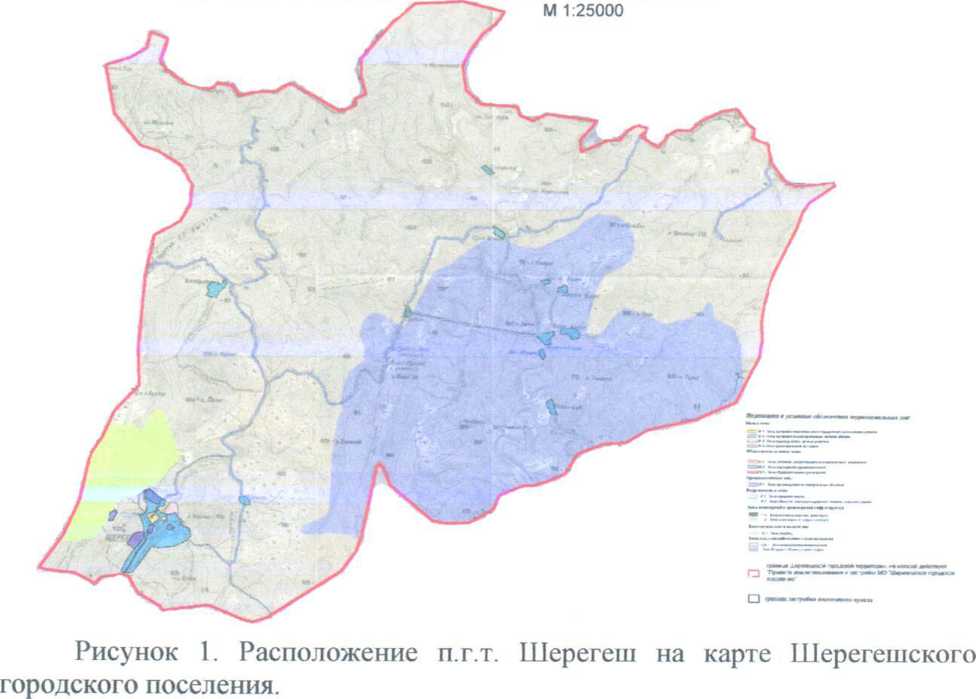 Численность населения п.г.т. Шерегеш по оценке на 1 января 2012 г. составляла 10248 человек. Изменение численности и движения населения п.г.т. по годам приведено в таблице 1.Динамика численности п.г.т. ШерегешТаблица 1Территория п.г.т. Шерегеш по административному положению расположена в Таштагольском районе Кемеровской области.Ландшафт района имеет горно-таежный характер. Поверхность склонов задернована и покрыта смешанным лесом с преобладанием хвойных пород (пихты, кедра).Климат района - резко-континентальный, характеризуется продолжительной холодной зимой, коротким теплым летом и дождливой осенью.Снеговая	температура воздуха равна	-0,70С.	Абсолютныйнаблюденный минимум -520С, абсолютный максимум +380С.Преобладающее направление ветра - юго-западное. Сумма абсолютных значений средне-месячных отрицательных температур по данным метеостанции п. Кондома в данном районе равна 720С.Сейсмичность района 7 баллов.Основную часть Горной Шории, которая является южной оконечностью Кузнецкого Алатау, образуют низкие и средневысотные сглаженные горы в виде массивов различной протяженности.Район расположен в центральной части Горной Шории, где наиболее гипсометрически высокими являются гора Пустаг с абсолютной отметкой 1580 м, и гора Каритшал с абсолютной отметкой 1270 м. Глубина расчленения местности составляет 300-400 м, достигая местами 600 м. Склоны гор выположенные, крутизна их в среднем равна 20-300, реже 450.Крутизна восточного склона составляет 250, а подножья - 7-80.Преобладающая часть территории (около 85%) занята лесами, примерно 15% приходится на луга.Подножье и склоны горы до отметки примерно 1000 м занимают смешанные леса (пихтово-березовые), а выше преобладают хвойные леса (пихтовые). Высота деревьев у подножья достигает 14-20м, на склонах 10- 12м.Луговая растительность встречается на отдельных небольших участках и представлена осоково-злаковым разнотравьем. Травянистая растительность, представленная, в основном, зонтичными и злаковымивысотой до 2 м, покрывает сплошным ковром участки редколесья, днища балок.Болотная растительность, представленная, в основном, зелеными мхами, развита слабо на заболоченных участках.На формирование климата района оказывает влияние внутриматериковое положение в пределах умеренных широт России, преобладание западного переноса воздушных масс, наличие гор и кряжей южной части.Климатические условия в горах Горной Шории характеризуются более продолжительной и снежной зимой, но менее холодным, прохладным и влажным летом.Характерной чертой зимнего времени года в горах, предгорных районах являются инверсионные процессы, способствующие ухудшению самоочищающей способности атмосферы и накоплению загрязняющих веществ от различных источников выбросов.Наиболее холодным месяцем является - январь, среднемесячная температура -20-22°С.Самый теплый месяц - июль, среднемесячная температура 15-18°С.По данным климатических и метеорологических данных дискомфортность условий за три самых холодных месяца устанавливается при неблагоприятных сочетаниях метеорологических элементов: -10° и 3 м/с и более; -15° и 2 м/с и более; -20° и 1 м/с и более; -25° и ниже.Условия по термическому (температурному) режиму характеризуются зимой как умеренно-суровые и суровые, летом отмечается перегрев.Ветровой режим горного района неоднороден. Направление ветра на обширной территории определяется ориентацией горных хребтов, долин рек, местными циркуляциями. Часто формируются склоновые ветры, повторяемость которых достигает 30-40%, Преимущественное направление ветра юго-западное.В течение года преобладают юго-западные, и западные направления ветра. Сложный горный рельеф способствует, значительной деформации воздушных направлений потоков.Наибольшие скорости ветра составляют 2-3 м/с и отмечаются весной. Наименьшие скорости ветра 1-2-м/с, отмечаются зимой.Среднее число дней с туманом составляет 60-80 дней в году.Эколого-климатические параметры являются неблагоприятными (МПА = 1 -2) для градостроительства.На район Горной Шории приходится наибольшее количество осадков (более 1000 мм).Из всего количества осадков 60-70% приходится на теплую половину года (июнь-август).В зимнее время твердые осадки формирует снежный покров. Устойчивый снежный покров образуется в начале ноября - половине октября. Сход снежного покрова происходит в течение апреля-мая месяца. Продолжительность снежного покрова - 140-180 дней.Средняя высота снежного покрова составляет в предгорной части 1 м, в горах достигает 2-3 м.Значительные осадки зимой предопределяют большие снегозаносы. Ветровой режим и снегозависимость района характеризуется как неблагоприятный.По влажности воздуха и осадкам район характеризуется как сухой, умеренно-сухой и умеренно-влажный, что благоприятно при легких перегревах.1. Схема водоснабженияТехнико-экономическое состояние централизованных систем водоснабженияУслуги по водоснабжению жилого фонда, предприятий, бюджетной сферы территории Шерегешского городского поселения Таштагольского района Кемеровской области оказывает предприятие ООО «Шерегеш- Энерго».В Шерегешском городском поселении централизованная система хозяйственно-питьевого, технического и противопожарного водоснабжения с питанием от поверхностных водозаборов.Основными сооружениями системы водоснабжения п.г.т. Шерегеш являются следующие:Водозабор на ручье IV ключ;Водозабор на ручье III ключ;Водозабор на р. Большой Унзас (Большая Речка);Насосно-фнльтровальная станция для фильтрации и обеззараживания воды, поступающей с водохранилищ ключей «Четвертый» и «Третий»;Насосная станция «Большая речка» для подъема технической воды, используемой на технологические нужды.Основными источниками водоснабжения п.г.т. Шерегеш являются водохранилища на ручьях IV ключ и III ключ.Для производственного водоснабжения предприятий источником является открытый водозабор на реке Большая Речка.Водозабор на ручье IV ключНа ручье IV ключ создано водохранилище сезонного регулирования емкостью 1,53 млн. мЗ/год, образованного плотиной. Створ водозабора расположен в 6-7 км от п.г.т. Шерегеш.Схема водоснабжения и водоотведения территории Шерегешского городского поселения
Таштагольского района Кемеровской области, на 2014-2024 годаНасосно-фильтровальная станцияНасосно-фильтровальная станция предназначена для фильтрации и обеззараживания воды, поступающей с водохранилищ ключей «Четвертый», «Третий», для хозбытовых нужд населения, производства и технологических операций. Насосно-фильтровальная станция производительностью 9026мЗ/сутки построена в 1973году по проекту С.О. «Союзводоканалпроект». Исходная вода поступает на насоснофильтровальную станцию из водохранилища 4-го ключа по двум трубопроводам d=250 мм каждый; с 3-го ключа поступает по трубопроводу d=300 мм.Запас воды в водохранилище 4-го ключа составляет 1,5 млн. м3; количество подаваемой воды регулируется тремя насосами ЦНС 300/360, установленных в насосной станции 4-го ключа. На ключе 4-й построен и эксплуатируется гидроузел в составе водохранилища сезонного регулирования с земляной плотиной, донной водосбросной галереи в теле плотины, галереей для прокладки водозаборных водоводов, башенного оголовка, насосной станции 1 подъема, расположенной в нижнем бьефе плотины. Гидроузел выполнен по проекту Сибирского отделения института «Союзводоканалпроект» в 1967 году. Забор воды осуществляется с помощью башенного оголовка.Полная схема очистки воды включает в себя фильтрование на скорых механических фильтрах и обеззараживание гипохлоритом натрия.В технологическом процессе очистки используются скорые фильтры с загрузкой кварцевым песком фракции 0,7-0,8 мм.В работе участвуют 6 фильтров, площадью 15,18 м2 (3.3 м х4,6 м) каждый; резервуары чистой воды - 2x1000 м3; 1x300 м3; промывной бак 1х600мЗ.Полное или частичное удаление из воды взвешенных веществ фильтрованием осуществляется в открытых фильтрах, состоящих из корпуса фильтрующего слоя, дренажной или фильтр осветляемой воды и отводаСхема водоснабжения и водоотведения территории Шерегешского городского поселения
Таштагольского района Кемеровской области, на 2014-2024 годапромывной воды. Дренажная система служит также для распределения по площади фильтра промывной воды. Фильтрующий слой состоит из несвязанных друг с другом зерен фильтрующего материала.Фильтрование воды через фильтрующий слой происходит под действием разности давлений на входе в фильтр и на выходе из него.Дренажная система служит также для распределения по площади фильтра промывной воды. По достижению предельной потери напора или при ухудшении качества фильтра, фильтрующий слой очищается от задержанных загрязнений промывкой, что позволяет частично восстановить пропускную способность фильтра.Промывка фильтрующего слоя производится непосредственно в скорых механических фильтрах; осветленная вода пропускается снизу вверх с интенсивностью достаточной для взвешивания фильтрующей загрузки в восходящем потоке промывной воды в течении 6 минут, обеспечивающей 30- 50 %-ное расширение фильтрующего слоя, достаточного для эффективного удаления загрязнения.Напор, развиваемый при промывке фильтра, достаточен для преодоления геометрической разницы между уровнем промывки, промывных желобов фильтра и низким горизонтом воды в баке. Хозпитьевая вода для промывки фильтров поступает из бака емкостью 600 м3 самотеком по трубопроводу d =400 мм.Сбрасываемая промывная вода до сброса в водоем проходит очистку через слой гравия и по коллектору промканализации сбрасывается в ручей «Первый», который впадает в р. Б. Унзас (р. Б. Речка).Для обеспечения водоснабжения поселку Ст.Шерегеш вода с насоснофильтровальной станции по водоводу d=250 мм и протяженностью 1000 метров самотеком поступает на насосную станцию Б. Речка, откуда насосом ЦНС-180 по водопроводу d=250 мм и протяженностью 2200 м подается частично в два накопительных бака объемом по 150мЗ каждый, а также наСхема водоснабжения и водоотведения территории Шерегешского городского поселения
Таштагольского района Кемеровской области, на 2014-2024 годакотельную старой промплощадки, где подогревается для нужд населения и предприятий и поступает в систему горячему водоснабжению.Из накопительных баков вода самотеком распределяется на жилой поселок ст. Шерегеш для обеспечения жителей холодной водой.Насосная станция «Большая речка»Насосная станция «Большая речка» предназначена для подъема технической воды, используемой на технологические нужды компрессорной станции ОАО «Евразруда» и котельной старой промплощадки ООО «Шерегеш-Энерго», а также для транспортирования хозпитьевой воды. Хозпитьевая вода поступает с насосно-фильтровальной станции самотеком по водоводу диаметром 250мм и протяженностью ЮООметров на насосную станцию «Большая речка», откуда насосом ЦНС-180 или 6МС-7 по водоводу диаметром 250 мм и протяженностью 2200метров подается в два накопительных бака объемом по 150 м3 каждый для водоснабжения жилого поселка ст. Шерегеш и на котельную (УПК-1) для подогрева на отопление и горячее водоснабжение жилого поселка ст. Шерегеш, а так же хозбытовые нужды котельной. По водоводу диаметром 150мм из водозабора «Большая речка» насосом ЦНС-180 или 6МС-7 (насосы промышленной воды) вода подается на компрессорную станцию Г орношорского филиала ОАО «Евразруда» для охлаждения оборудования, а также на технологические нужды УПК-1.Насосная станция «Большая речка» построена в 1952 году по проекту, выполненному в 1948 году Украинским Республиканским Трестом «УКРВОДСТРОЙ» город Харьков.На реке Большая Речка построен и эксплуатируется гидроузел в составе водохранилища с плотиной тирольского типа, представляющий собой ряжевой порог, возвышающийся над дном русла на 1-2м, сливная часть которого выполнена в виде наклонной решетки. Переливающая через порог вода через решетку попадает в водоприемный лоток, подводящий воду внутрь берегового устоя плотины. Следуя вдоль и внутри устоя вСхема водоснабжения и водоотведения территории Шерегешского городского поселения
Таштагольского района Кемеровской области, на 2014-2024 годаГидроузел разработан Сибирским отделением «Союзводоканалпроект» в 1967г. проект №397, шифр 280-01 и введен в эксплуатацию в 1972г.Паспорт на гидротехнические сооружения ключа IV составлен также институтом ФГУП «Сибирский Водоканалпроект» по договору с ООО «Шерегеш-Энерго» №1346 от 23.03.04г.Объем водохранилища при НПГ - 548,4 м составляет 1,18 млн. м3.Максимальный водоотбор воды из водохранилища составляет 6900 мЗ/сут.В состав сооружений входит:Плотина высотой 16 м;Донный водоспуск в виде полупроходного тоннеля в теле плотины, в котором проложены трубы 2d = 500 мм.По этим трубам проводятся попуски воды в нижний бьеф и к насосной станции I подъема.Забор воды осуществляется водоприемными окнами.Донный водоспуск расположен под плотиной и в настоящее время находится в неудовлетворительном состоянии. Ремонт его вызывает большие сложности.Из водохранилища в п.г.т. Шерегеш в настоящее время подается - 6930,0 мЗ/сут.Увеличить отбор воды из ключа IV возможно только после выполнения реконструкции плотины. Необходимо отметить, что в маловодные годы водохранилище срабатывается. Подача воды в п.г.т. уменьшается. Вводится ограничение на подачу питьевой воды в п.г.т. Шерегеш.Водохранилище эксплуатируется около 40 лет. За время эксплуатации чистке не подвергалось. Процесс заиления идет ежегодно.Водозабор на ручье III ключДля хоз-питьевого водоснабжения п.г.т. Шерегеш используется вода водозабора, организованного на ручье III ключ.Схема водоснабжения и водоотведения территории Шерегешского городского поселения
Таштагольского района Кемеровской области, на 2014-2024 годаОбъем, млн. м3, полезный - 2,56’ Ю , общий - 2,7'Ю . Вместимость 2,56-Ю’.Средняя глубина 0,4 м, максимальная - 1,5 м.Максимальный отбор воды из ручья III ключ составляет 1477 мЗ/сут.Нормальный подпертый горизонт - 546,61.Перед прохождением весеннего паводка необходимо открыть водосливные отверстия, очистить водопропускную трубу под автодорогой.Водосливные отверстия пропускают паводок 1% обеспеченности. Количество сбрасываемой воды в паводок из ручья ключ III составляет 11,44 млн. мЗ/год.По руслу ручья сброс далее идет в речку Большая Речка. Организовать водохранилище на ручье III ключ и увеличить отбор воды не представляется возможным, ввиду невозможности организовать объем на данной местности.Водозабор на р. Большой Унзас (Большая Речка)Водозабор на реке Унзас (Большая Речка) разработан Харьковской конторой «Укрводстрой». Введен в эксплуатацию в 1953 году. Водозабор расположен в средней части п.г.т. Шерегеш.Водозабор предназначен для обеспечения технической водой ОАО «Евразруда» и старой промплощадки ООО «Шерегеш-Энерго».В настоящее время из водозабора отбирается 1047,73 мЗ/сут.Длина реки 106 м, площадь водосбора 876 км2. Река берет свое начало на восточных склонах Шорского хребта и является левым притоком р. Мрас- Су.Расход воды 1% обеспеченности р. Унзас равен 24 мЗ/с, река Большая Речка - 136,6 мЗ/с.В верховьях реки Большая Речка принимает множество ручьев, стекающих с соседних склонов.До устья Таензы река Унзас имеет большой уклон до 20 м на км.Схема водоснабжения и водоотведения территории Шерегешского городского поселения
Таштагольского района Кемеровской области, на 2014-2024 годаспециальной камере, вода отстаивается, освобождаясь от примесей песка. Из отстойника вода поступает в водоприемный колодец, которым служит одна из ряжевых клеток берегового устоя. Путем открывания входного шлюза в голове устоя обеспечивается промыв отстойника по необходимости.Забор воды производится посредством водоприемного колодца.Всего установлено на насосной станции «Большая речка»:Три насоса два ЦНС-180 и один 6МС-7 (один в работе два резервных) на транспортировку хозпитьевой воды с насосно-фильтровальной станции;Два насоса ЦНС-180 и 6МС-7 (один рабочий и один резервный) для подъема технической воды;Два насоса К100-65 в настоящее время не используются в связи с изменением схемы подачи.Перечень основного оборудования, установленного на сооружениях системы водоснабжения, отражен в таблице 2 .Таблица 2Перечень основного оборудованияИнформационная часть водоснабжения отражена в таблице 4.Таблица 4.Информационная частьТехнико-экономические показатели деятельности организации оказывающей услуги водоснабжения на 2014 год приведены в таблицах 5-6.Водопроводная сеть не закольцована. Общая протяженность распределительных сетей хозпитьевого водопровода составляет - 42,80 км. Характеристика водопроводных сетей приведена в таблице 3.Таблица 3Характеристика водопроводных сетейСхема водоснабжения и водоотведения территории Шерегешского городского поселения Таштагольского района Кемеровской области, на2014-2024 годаСхема водоснабжения и водоотведения территории Шерегешского городского поселения Таштагольского района Кемеровской области, на2014-2024 годаТаблица 6.Технико-экономические показатели деятельности предприятия в сфере водоснабжения (техническая вода)	Схема водоснабжения и водоотведения территории Шерегешского городского поселения Таштагольского района Кемеровской области, на2014-2024 годаТаблица 5.Технико-экономические показатели деятельности предприятия в сфере водоснабжения (питьевая вода)Основные производственные показатели системы водоснабжения хозпитьевой водой Шерегешского городского поселения Таштагольского района Кемеровской области представлены в таблице 7.ОСНОВНЫЕ ПРОИЗВОДСТВЕННЫЕ ПОКАЗАТЕЛИ системы водоснабжения хозпитьевой водой по ООО "Шерегеш-Энерго"п.г.т. ШерегешСхема водоснабжения и водоотведения территории Шерегешского городского поселения Ташштагольского района Кемеровской области, на2014-2024 годаОсновные производственные показатели системы технического водоснабжения Шерегешского городского поселения Таштагольского района Кемеровской области представлены в таблице 8.Таблица 8ОСНОВНЫЕ ПРОИЗВОДСТВЕННЫЕ ПОКАЗАТЕЛИ системы технического водоснабжения по ООО "Шерегеш-Энерго"п.г.т. ШерегешООО "Книги"ООО "Комсатаси"ООО "МП Партнер" магазинООО "МП Партнёр" кафеОАО "РЖД"ОАО "Техснаб"	ООО "СК Новокузнецк"ИП Артюх М.Н.	ИП Байхель Р.А.	ИП Байлагашева Г.Б.ИП Воробьева Р.И.ИП Герлейн Е.В.	ИП Идимешева Л.А.ИП Кардаш Л.П.	ИП Кирсанова Л.Т.ФЛ Кирьянов С.К.	ИП Константинов Д.Н. ИП Кононенко Е.С.ИП Куртегешев А.Н.ИП Кузовлева Н.Л.ИП Лукьяненко Р.С.ИП Малютина М.Н.ФЛ Михайлюк В.А.ИП Овчинникова Т.В.ИП Павлов В.Н.	ИП Прыгунова Т.Л.	ИП Торхова Н.М.	ИП Тихонов Ю.М.	ИП Тырганов А.Г	ИП Фадеева С.М.	ИП Фех Е.В.	ФЛ Чернов Н.Н.	ИП Чунарев Г.А. магазин ИП Чунарев Г.А. павильонФЛ Щеренко Л.В.	ИП Щептева Е.С.	"Ванда" ООО "ВГСЧ" ФГУП "Ветеран" ОООПотребители"ВиО" ООО Дзержинского, 16	"ВиО" ООО Дзержинского, 2	"ВиО” ООО Гагарина, 1 А"ВиО" ООО "Лакомка"	"Кедропласт" ООО	"Культтовары" ООО	"Мария - Ра" ООО	"Мир медицины Ю" ООО	"Сибирский банк СБ РФ 6244" ОАО	"Универсальные транспортные системы" ООО"Орешек" ООО	"Шерегеш - строй" ООО встроенное помещение "Шерегеш - строй" ООО отдельностоящие зданияИП Баженов Е.В.	ИП Бурлацкая Р.В.	ИП Вавилов А.А.		ИП Голдобин В.В. "Стоян. Бокс"	ФЛ Ивлев М.Ю.	ФЛ Захарченко Т.В. Остановка	ФЛ Казанцева Н.В.	ИП Мамонтов Е.С.	ФЛ Манукян Г.О.	ФЛ Максимов В.А.	ИП Михайлов С.А. "Кодак"	ИП Мочалина О.П. "Элегия"	ИП Новоселова Т.М.	ФЛ Саблина Ф.И. "Радуга"	ФЛ Сарапулова Л.Г.	ИП Тудегешев В.Б.		ФЛ Тунекова Л.С.	ИП Тупикина Н.В.	ИП Хвостова Л.	ФЛ Ходжахов Абакар Саид оглы	ИП Шабанова И.А.	ФЛ Чернышев В.Н.	Церковь	НЛВЗ	ООО "Система Чибис"	Атконов Г.В. Магазин "Овен"	Герлейн В.А.	Схема водоснабжения и водоотведения территории Шерегешского городского поселения
Таштагольского района Кемеровской области, на 2014-2024 годаСхемы водопроводных сетей Шерегешского городского поселения Таштагольского района Кемеровской области представлены на рисунках 2-3.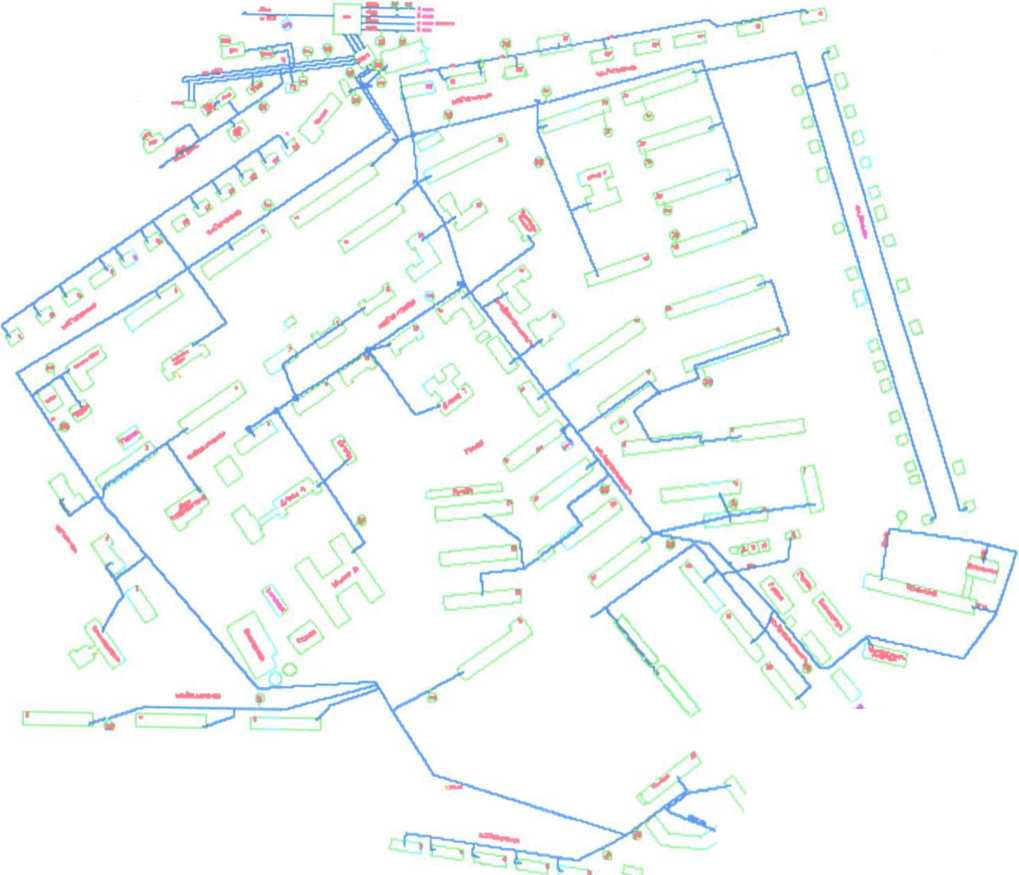 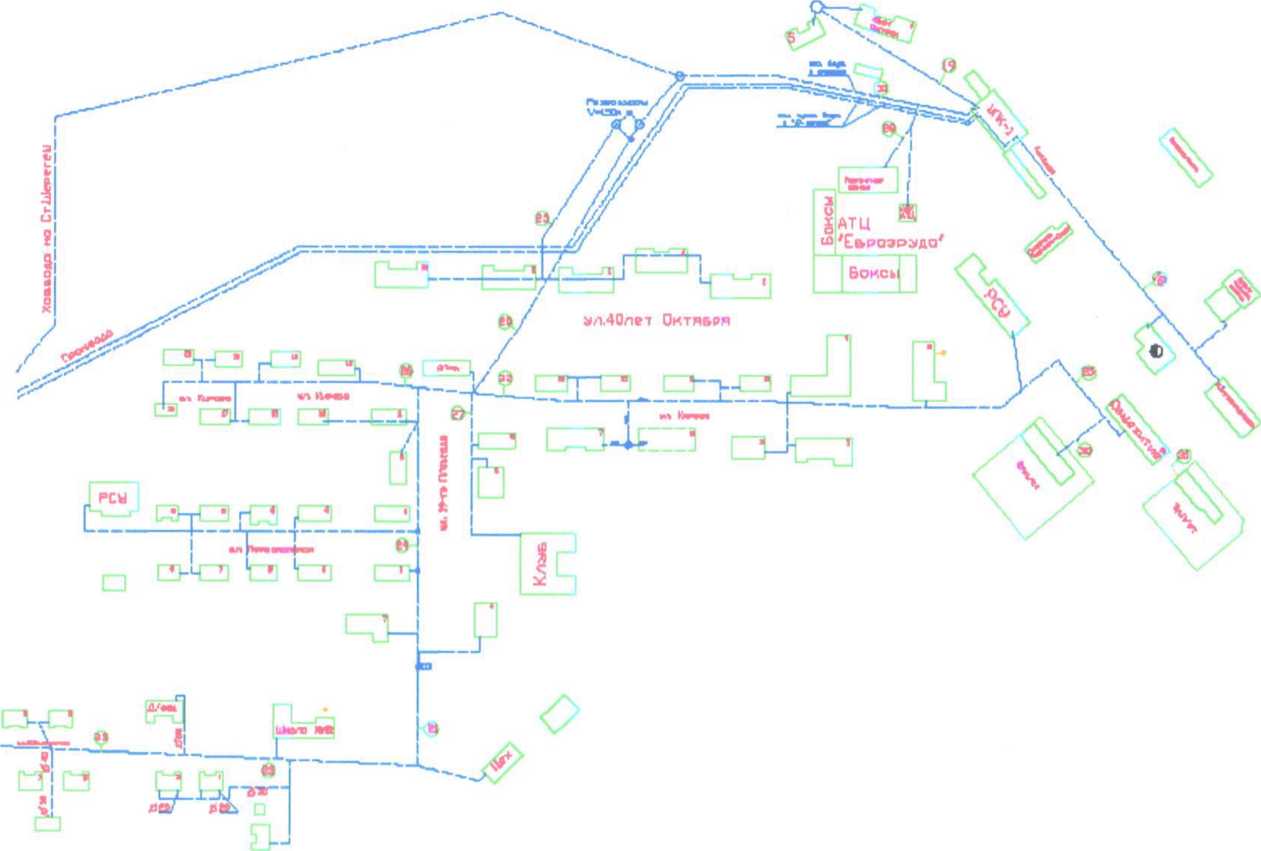 Выводы:питьевая вода в водопроводе по микробиологическим и органолептическим показателям соответствует нормативу;- имеющихся мощностей системы водоснабжения достаточно для качественного обеспечения потребителей водой надлежащего качества.Баланс водоснабжения и потребления горячей, питьевой, технической водыЦентрализованное водоснабжение осуществляется питьевой и технической водой соответствующего качества.Баланс централизованного водоснабжения представлен в таблицах 11-12.Таблица 11Баланс хозпитьевой воды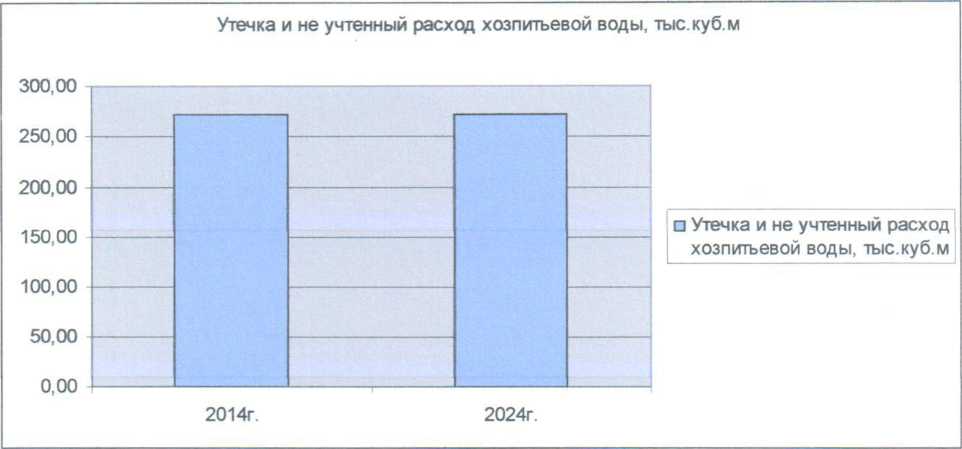 Рисунок 6. Соотношение объемов утечки и неучтенного расхода воды по состоянию на 2014г. и на расчетный период (2024г.).Существующих производственных мощностей системы водоснабжения достаточно для обеспечения потребителей качественной водой на расчетный срок схемы водоснабжения.Таблица 12Баланс технической водыСтруктура баланса воды схематично представлена на рисунке 4.Рисунок 4. Структура баланса воды.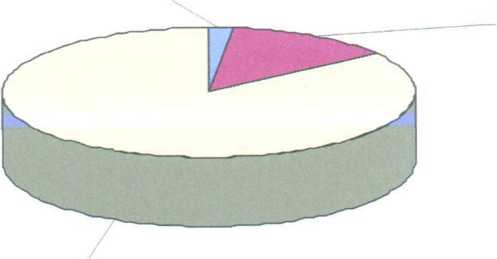 Объемы воды, потребляемой населением и организациями, представлены на рисунке 5.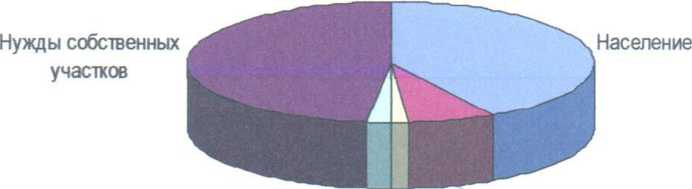 Рисунок 5. Объемы воды, потребляемой населением и организациями.Договорные объемы воды, потребляемой населением и организациями, по потребителям представлены в таблицах 13-14.Таблица 13Договорные объемы потребления хозпитьевой водыТаблица 14	Договорные объемы потребления технической воды	Согласно динамике роста/падения численности населения наблюдается устойчивое сохранение количества потребителей. Перспективный баланс водоснабжения на 2024г. представлен в таблицах 15-16.Таблица 15Нормативное потребление хозпитьевой водыТаблица 16Нормативное потребление технической водыСоотношение объемов утечки и неучтенного расхода воды по состоянию на 2014г. и на расчетный период (2024г.) представлено на рисунке 6.Направления развития централизованной системыводоснабженияПроектом предусматривается дальнейшее развитие централизованной системы водоснабжения населенного пункта. Схема предусматривает подачу воды на нужды хозяйственно-питьевого и противопожарного водоснабжения.Водоснабжение планируется осуществлять от существующих источников.Принципиальная схема водоснабжения остается прежней.Основным направлением развития централизованной системы водоснабжения является совершенствование существующей системы путем проведения капитальных ремонтов и реконструкции.В связи с дефицитом хозяйствено-питьевой воды необходимо предусмотреть реконструкцию водохранилища с увеличением производительности до 15 000 м3/сут, реконструкцию существующей НФС пгт. Шерегеш с увеличением производительности до 10 300м3/сут.Предложения	по	строительству реконструкции	имодернизации объектов централизованных систем водоснабженияВ связи с большой изношенностью водопроводной системы в 2014- 2024г.г. рассматривается реализация мероприятий, направленных на сокращение потерь	воды, исключение	загрязнение воды	враспределительных водопроводных сетях, снижение уровня износа, улучшение качества питьевого водоснабжения, строительство новых веток водопровода.Перечень мероприятий планируемых к освоению в период 2014- 2024г.г.:• Капитальный ремонт сетей и водозаборных сооружений.Экологические аспекты мероприятий по строительству и реконструкции объектов централизованной системы водоснабженияВсе мероприятия, направленные на улучшение качества питьевой воды, могут быть отнесены к мероприятиям по охране окружающей среды и здоровья населения. Эффект от внедрения данных мероприятий - улучшения здоровья и качества жизни граждан.Вредного воздействия на водный бассейн предлагаемых к новому строительству и реконструкции объектов централизованной системы водоснабжения при утилизации промывных вод нет.Вредного воздействия на окружающую среду при реализации мероприятий по снабжению и хранению химических реагентов, используемых в водоподготовке (хлор и др.) нет.Оценка объемов капитальных вложений в строительство, реконструкцию и модернизацию объектов централизованной системы водоснабжения.Перечень мероприятий и объемы инвестиций планируемых к освоению в период 2014-2024г.г. приведен в таблице 17.Таблица 17Перечень мероприятийЦелевые показатели развития централизованной системы водоснабжения.Основными направлениями развития централизованной системы водоснабжения являются - модернизация и обновление коммунальной инфраструктуры, снижение эксплуатационных затрат, устранение причин возникновения аварийных ситуаций, угрожающих жизнедеятельности человека, улучшение экологического состояния окружающей среды.Развитие системы водоснабжения и водоотведения:повышение надежности водоснабжения и водоотведения;повышение экологической безопасности в населенных пунктах;обеспечение соответствия параметров качества питьевой воды установленным нормам СанПиН;снижение уровня потерь воды;сокращение эксплуатационных расходов на единицу продукции;обеспечение запаса мощности сооружений водоподготовки.Развитие системы коммунальной инфраструктуры позволит обеспечить развитие жилищного строительства и создание благоприятной среды обитания.Целевые показатели развития централизованной системы водоснабжения приведены в таблице 18.Таблица 18Целевые показатели развития централизованной системыводоснабженияПеречень выявленных бесхозяйных объектов централизованной системы водоснабжения и перечень организаций, уполномоченных на их эксплуатацию.По состоянию на 2014г. бесхозяйных объектов централизованной системы водоснабжения на территории Шерегешского городского поселения Таштагольского района Кемеровской области не выявлено.В случае выявления бесхозяйных объектов централизованной системы водоснабжения в качестве организации, уполномоченной на эксплуатацию бесхозяйных объектов централизованной системы водоснабжения, предлагается определить организацию, в границах утвержденной зоны деятельности которой расположены вновь выявленные участки таких сетей.Паспорт Схемы водоотведенияИнформационная часть водоотведения отражена в таблице. Схема водоотведения Информация о существующих Очистных сооруженияхпгт Шерегеш, находящихся на обслуживании ООО «Тепло» г. ТаштаголПрием стоков от населения и предприятий Шерегешекого городского поселения Таштагольского района Кемеровской области осуществляет Общество с ограниченной ответственностью «Тепло».Очистные сооружения хозбытовых стоков, расположенные на окраине поселка Шерегеш, осуществляют сброс сточных вод в р. Б. Унзас (р. Б. Речка), которая относится к водосборному бассейну р. Томь.Очистные сооружения биологической очистки хозбытовых стоков ООО «Тепло» рассчитаны на проектную мощность 8,0 тыс. м3/сутки и предназначены для очистки хозяйственно-бытовых сточных вод жилого фонда, промышленных объектов и представляют собой сооружения биологической очистки с биофильтрами, дополненные ступенью доочистки на щебеночных фильтрах. Очистные сооружения построены в 1974 году.В поселке Шерегеш осуществляется неполная раздельная система канализации, предусматривающая отвод и очистку загрязненных хозяйственно-бытовых сточных вод и частично ливневых стоков (отмечается значительное увеличение расхода сточных вод в периоды таяния снега и выпадения дождей, так как рельеф местности поселка Шерегеш неровный, гористый, поэтому ливневые сточные воды через канализационные колодцы попадают в сеть бытовой канализации. Сточные воды собираются канализационной сетью и поступают на станцию перекачки стоков, расположенную в поселке, откуда подаются на очистные сооружения. Станция перекачки стоков оборудована тремя насосами (2 рабочих и один резервный). Объем приемного резервуара станции 50м3 .Подача сточной воды на очистные сооружения от станции осуществляется по двум параллельным напорным трубопроводом d= 400мм, протяженность которых .В технологическую схему сооружений биологической очистки входят:приемная камера;решетки (2 шт.);песколовки (2 шт.);водоизмерительный лоток;двухъярусные первичные отстойники (8 шт.);высоконагружаемые биофильтры (4 пары);вторичные отстойники (4 шт.);смеситель;насосно-фильтровальная станция доочистки стоков;иловые площадки.На площадке очистных сооружений имеются:канализационная насосная станция;здание хлораторной (не действующая);здание котельной;административный блок.Технологическая схема работы очистных сооружений следующая: сточная вода поступает по напорным трубопроводам в приемную камеру, проходит решетку с ручным съемом крупных загрязнений, затем сточная жидкость подается на песколовки, где происходит оседание тяжелых минеральных загрязнений; далее стоки, проходя по водоизмерительному лотку, попадают в двухъярусные первичные отстойники для очистки от взвешенных веществ. Предварительно очищенная таким образом вода, подается на сооружения биологической очистки, где происходит минерализация коллоидных и растворенных загрязнений, затем проходя через смеситель, куда поступает также гипохлорит натрия, стоки распределяются во вторичные отстойники для осаждения биомассы; далее очищенная сточная вода самотеком поступает в резервуар очищенных стоков, откуда насосами забирается в насосно-фильтровальную станцию доочистки стоков и подается на барабанные сетки, а затем вода поступает на фильтры доочистки. Доочищенная вода сбрасывается в р. Большой Унзас (р.Б. Речка) по коллектору   d = . протяженностью 600 п.м Биологическая пленка, задержанная во вторичных отстойниках, дренажная вода с иловых площадок, промывная вода фильтров через дренажную насосную станцию отводятся в приемную камеру. Сырой осадок и биопленка после сбраживания в зоне осаждения двухъярусных отстойников выпускаются на иловые площадки.Характеристики	оборудования,	установленного	всистеме водоотведения, приведены в таблице.Характеристики оборудования существующей системы водоотведенияПроектная производительность очистных сооружений составляет 8000 мЗ/сутки. Общая протяженность канализационных сетей составляет .Техническое описание сетей представлено в таблице.Техническое описание сетейПрием сточных вод от населения, коммунально-бытовых, производственных и прочих предприятий города производится согласно с заключенными договорами на отвод сточных вод. Реализация определяется по нормативам потребления, для абонентов с приборами учета - по фактическому потреблению за отчетный период.Технико-экономические показатели деятельности организации оказывающей услуги водоотведения за 1-ое полугодие 2019г. приведены в таблице.Динамика натуральных показателей производственной программы ООО «Тепло» в части п.г.т. Шерегеш в сфере водоотведения представлена в таблице .Динамика натуральных показателей производственной программы всфере водоотведенияПредприятие заключило договора с 2-мя аттестованными лабораториями для контроля за сбросом, приемом сточных вод как с предприятий  так и с очистных сооружений.Схема сетей водоотведения Шерегешского городского поселения Таштагольского района Кемеровской области (н. Шерегеш).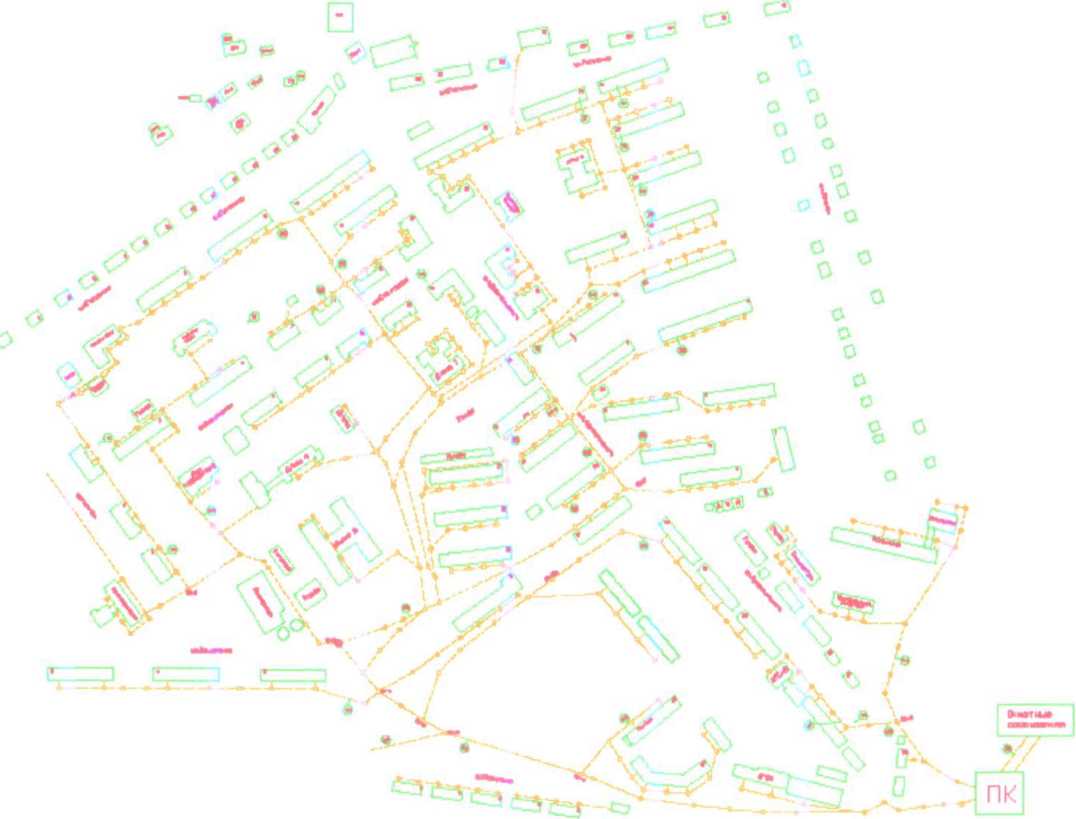 Прогноз объема сточных водОсновным потребителем воды является население. Согласно динамике роста/падения численности населения наблюдается устойчивое сохранение количества потребителей. Перспективный баланс водоотведения на 2035г. представлен в таблице.Перспективный баланс водоотведения на 2035г.Существующих производственных мощностей системы водоотведения достаточно для обеспечения отвода и очистки образующихся сточных вод на планируемый период.2.4 Предложения по строительству, реконструкции и модернизации объектов централизованной системы водоотведенияВ связи с большой изношенностью системы водоотведения в 2019-2035г.г. рассматривается реализация мероприятий, направленных на повышение эффективности деятельности.Перечень мероприятий планируемых к освоению в период 2019-2035г.г.:  проведение капитальных ремонтов сетей и новых очистных сооружений водоотведения.Оценка потребности в капитальных вложениях в строительство, реконструкцию и модернизацию объектов централизованной системы водоотведения.Перечень мероприятий и объемы инвестиций планируемых к освоению в период 2019-2035 г.г. приведен в таблице.Перечень мероприятий.2.5 Целевые показатели развития централизованной системы водоотведения.Основными направлениями развития централизованной системы водоотведения являются - модернизация и обновление коммунальной инфраструктуры, снижение эксплуатационных затрат, устранение причин возникновения аварийных ситуаций, угрожающих жизнедеятельности человека, улучшение экологического состояния окружающей среды.Развитие системы водоотведения:повышение надежности водоотведения;повышение экологической безопасности в населенных пунктах;обеспечение      соответствия      параметров      качества      сточных вод, прошедших через очистные сооружения), установленным нормам;сокращение эксплуатационных расходов на единицу продукции;обеспечение запаса мощности сооружений водоочистки.Развитие системы коммунальной инфраструктуры позволит обеспечить развитие жилищного строительства и создание благоприятной среды обитания.Целевые показатели развития централизованной системы водоотведения приведены в таблице.Целевые показатели развития централизованной системы водоотведенияРазвитие централизованной системы водоотведения в планируемый период не предусмотрено.Перспективное развитие курортной зоны пгт.Шерегеш в централизованно системе водоотведенияНаименование Схемы водоснабжения и водоотведенияСхема водоснабжения и водоотведения территории Шерегешского городского поселения Таштагольского района Кемеровской области, на 2014-2024 годаОснование для разработки СхемыФедеральный закон от 07.12.2011 года № 416-ФЗ «О водоснабжении и водоотведении»,Постановление Правительства Российской Федерации от 05.09.2013 года №782 «О схемах водоснабжения и водоотведения».ЗаказчикАдминистрация Шерегешского городского поселенияЦели схемыобеспечение безопасности и надежности водоснабжения водоотведения в соответствии с требованиями технических регламентов;соблюдение баланса экономических интересов ресурсоснабжающей организации и интересов потребителей;обеспечение недискриминационных и стабильных условий осуществления предпринимательской деятельности в сфере водоснабжения и водоотведения.Сроки и этапы реализации Схемы2014-2024 годаПоказатель1989г.2002г.2006г.2007г.2008г.2009г.2010г.2012г.Население - всего тыс. чел.9,65310,37110,26710,28910,30810,28910,17310,248№ п.п.Наименование оборудованияКол-во(шт.)Номинальная мощность един. (кВт)Подъем водыПодъем водыПодъем водыПодъем водыВодозабор IV ключ (хоз.быт)1Насос ЦНС 300/360 №116302Насос ЦНС 300/360 №216303Насос ЦНС 300/360 №316304Насос ЦНС 300/360 №416305Электрообогрев насосной326Освещение производственных помещений200,257Наружное освещение138Сварочный трансформатор124Водозабор III ключ (хоз.быт)1Насос 180/255 №112002Насос 180/255 №212003Электрообогрев насосной42,54Освещение производственных помещений200,255Наружное освещение146Дренажный насос17,57Сварочный трансформатор124Водозабор "Большая речка"1Насос ЦНС-180/212 №411602Насос К100/65 №61453Насос К100/65 №7150Транспортирование воды (хоз.быт) ог насосной Большая речка - п.Старый ШерегешТранспортирование воды (хоз.быт) ог насосной Большая речка - п.Старый ШерегешТранспортирование воды (хоз.быт) ог насосной Большая речка - п.Старый Шерегеш1Насос ЦНС 180/212 №112002Насос ЦНС 180/240 №211603Насос ЦНС 180/212 №31200Очистка воды на НФСОчистка воды на НФСОчистка воды на НФСОчистка воды на НФС1Освещение помещений НФС112,92Насос на котельной115,53Вентилятор дутьевой134Эл.таль135Насос на фильтрах1306Освещение котельной21№п/пИнформационная частьИнформационная часть1Название организации эксплуатирующей инженерные сооружения системы централизованного водоснабженияОбщество с ограниченной ответственностью «Шерегеш- Энерго»2Название организации эксплуатирующей инженерные сооружения системы нецентрализованного водоснабжениянет3Сформирован ли тариф для оказания услуги по холодному водоснабжению (да / нет)да4Сформирован ли тариф на подключение к системе коммунальной инфраструктуры (да / нет)нет№ п.п.Наименование оборудованияКол-во(шт.)Номинальная мощность един. (кВт)7Эл.задвижки на фильтрах61,58Вентиляция помещения фильтров1119Кран-балка2310Насос отбора проб1411Наружное освещение НФС50,512Вентилятор лаборатории1И13Насос дозаторных21114Дистиллятор1315Эл.печь25,516Автоклав2617Автоклав4418Шкаф сушильный5319Термостат3120Дистиллятор16,521Муфельная печь22,622Эл.плита11,5№ п/п (в соответствии со схемой)НаименованиеДиаметр, Dy, ммДлина, L, мст. Шерегешст. Шерегешст. Шерегешст. Шерегеш18КСП - зд. подъемной машины300400019КСП - 40 лет Октября 1,3300400020Резервуар - КХВ - 1300400021КХВ - 1 - школа №12300400022В. Волошиной300400024Первомайская30040002540 лет Октября, общежитие300400026КХВ - 1 - Кирова15065027КХВ - 1 - Клуб150140028КСП - АТЦ8040029КСП - администр. гаража250100030Общежитие - подстанция2501000Новый ШерегешНовый ШерегешНовый ШерегешНовый Шерегеш1004 ключ - НФС (новая)25060001014 ключ - НФС (старая)25060001023 ключ - НФС3004000104НФС -ЦСП1501400105КХВ - КНПП2501000106КХВ-КНПП2501000107КХВ-КНПП2001000108Т1 - насос.Б.Речка2501000№ п/п (в соответствии со схемой)НаименованиеДиаметр, Dy, ммДлина, L, м109КХВ-1 -ТЗ200500ПОКХВ-1 -ТЗ200500111Б.Речка - Баки - КСП2502200112Б.Речка - КСП1502000113Б.Речка - компрессор1502000114Т4 - Гагарина 1/2550300115ТЗ - Гагарина 25а Лесная801600116Т2-УН-1612100 (50)75 (30)117ТЗ - Советская 1250530118КХВ - 2ВГСЧ2001300119ВГСЧ - Дзержинского 23200200120Т5 - Юбилейная 5100250121Тб - Юбилейная 1110080122Т7 - Заречная100400123Т1 - Дзержинского 24/2580120124Т2 - Гагарина - Дзержинского2002000125Т8 - Дзержинского100160126T9 - Дзержинского 20/22100180127Т10 - Советская100375128Т11 - Дет.сад №1100115129Т12 - Школа №11100165№ п/пНаименование показателяЕдиницыизмерения2012 год2012 год2014 год2014 год2014 год2014 год№ п/пНаименование показателяЕдиницыизмеренияУтвержденорегулирующиморганомФактПредложениеорганизацииПредложениерегулирующегоорганаВ том числе на периодВ том числе на период№ п/пНаименование показателяЕдиницыизмеренияУтвержденорегулирующиморганомФактПредложениеорганизацииПредложениерегулирующегоорганас 01.01.2014 по 30.06.2014с 01.07.2014 по 31.12.20146.1- на потребительский рыноктыс. руб.9 105,015 723,678 168,944 229,182 114,592 114,596.2- на собственные нужды производстватыс. руб.4 133,754 444,145 528,835 222,772 611,382 611,387Тарифная выручка без НДСтыс. руб.13 238,7613 366,2516 188,959 451,954 725,974 725,977.1- потребительский рыноктыс. руб.9 105,018 094,4510 660,124 229,182 114,592 114,597.2- собственные нужды производстватыс. руб.4 133,755 271,805 528,835 222,772 611,382 611,388Тарифруб./м35,924,996,475,855,855,858.1Тариф на потребительский рынокруб./м37,064,99 6,674,99 6,675,855,855,858.1.1населениеруб./мЗ8.1.2бюджетные организациируб./мЗ7,067,068,705,855,855,858.1.3прочие потребителируб./мЗ7,067,068,705,855,855,858.2Тариф на собственные нужды производстваруб./мЗ4,375,92 6,195,92 6,195,855,855,859НВВ инвестиционная надбавка без НДСтыс. руб.0,000,0010Инвестиционная надбавка к тарифуруб./мЗ0,000,0011Предусмотренные в затратах организации средства на реализацию производственных и инвестиционных программ по источникам финансирования.тыс. руб.0,000,000,000,000,000,0012ФОТ, всеготыс. руб.1 545,132 352,072 723,622 144,831 043,211 101,6313Численность персонала, всегочел.12,0011,9610,7110,7110,7110,7114Среднемесячная заработная платаруб.10 730,0716 382,1221 187,4216 684,9716 230,528 569,71.№ п/пНаименование показателяЕдиницыизмерения2012 год2012 год2014 год2014 год2014 год2014 год№ п/пНаименование показателяЕдиницыизмеренияУтвержденорегулирующиморганомФактПредложениеорганизацииПредложениерегулирующегоорганаВ том числе на периодВ том числе на период№ п/пНаименование показателяЕдиницыизмеренияУтвержденорегулирующиморганомФактПредложениеорганизацииПредложениерегулирующегоорганас 01.01.2014 по 30.06.2014с 01.07.2014 по 31.12.2014налогообложения2.19.6прочеетыс. руб.186,94186,940,000,002.20Другие затраты, относимые на себестоимость продукции всего, в том числе:тыс. руб.48,4759,37186,94186,9493,4793,472.20.1Материалы на охрану трудатыс. руб.48,4759,3794,3794,3747,1947,192.20.2По договору о водопользованиитыс. руб.92,5792,5746,2946,293Расходы из прибылитыс. руб.3 468,60118,85580,88580,88290,44290,443.0.1- на потребительский рыноктыс. руб.3 468,6066,85580,88259,91129,95129,953.0.2- на собственные нужды производстватыс. руб.52,00320,97160,48160,483.1.1Прибыль на развитие производстватыс. руб.2 800,000,00366,28366,28183,14183,143.1.1.1на реализацию инвест программытыс. руб.0,000,003.1.1.2на реализацию производственной программытыс. руб.2 800,00366,28366,28183,14183,143.1.2Прибыль на социальное развитиетыс. руб.90,5095,0898,4298,4249,2149,213.1.3Прибыль на поощрениетыс. руб.0,000,003.1.4Прибыль на прочие целитыс. руб.0,000,000,000,000,000,003.1.4.1прочеетыс. руб.0,000,003.1.5Налоги, сборы, платежи - всего, в том числе:тыс. руб.578,1023,77116,18116,1858,0958,093.1.5.1на прибыльтыс. руб.560,000,0091,5791,5745,7945,793.1.5.1.1на реализацию инвест программытыс. руб.0,000,003.1.5.1.2на реализацию производственной программытыс. руб.560,0091,5791,5745,7945,793.1.5.2другие налогитыс. руб.18,1023,7724,6124,6112,3012,303.1.5.2.1налог на прибыль на социальное развитиетыс. руб.18,1023,7724,6124,6112,3012,303.1.5.2.2прочие целитыс. руб.0,000,004Выпадающие доходытыс. руб.0,000,005Избыток средствтыс. руб.0,000,006НВВ без НДСтыс. руб.13 238,7610 167,8213 697,779 451,954 725,974 725,97№ п/пНаименование показателяЕдиницыизмерения2012 год2012 год2014 год2014 год2014 год2014 год№ п/пНаименование показателяЕдиницыизмеренияУтвержденорегулирующиморганомФактПредложениеорганизацииПредложениерегулирующегоорганаВ том числе на периодВ том числе на период№ п/пНаименование показателяЕдиницыизмеренияУтвержденорегулирующиморганомФактПредложениеорганизацииПредложениерегулирующегоорганас 01.01.2014 по 30.06.2014с 01.07.2014 по 31.12.2014сторонними организациями2.16Расходы на проведение АВРтыс. руб.0,000,000,000,000,000,002.17Расходы по сомнительным долгамтыс. руб.0,000,002.18Общеэксплуатационные расходы, в том числе:тыс. руб.618,83709,84641,60599,51295,17304,342.18.1Заработная плата АУПтыс. руб.241,82330,17291,16258,35125,66132,692.18.1.1среднемесячная оплата трударуб.10 075,8328 523,5534 058,3030 220,9629 397,8231 044,102.18.1.2численность персоналачел.2,000,960,710,710,710,712.18.2Отчисления на соц.нужды от заработной платы АУПтыс. руб.73,2291,8187,5278,2338,0540,182.18.3Заработная плата прочего общехозяйств. персоналатыс. руб.0,000,002.18.3.1среднемесячная оплата трударуб.0,000,000,000,000,000,002.18.3.2численность персоналачел.0,000,002.18.4Отчисления на соц.нужды от заработной платытыс. руб.0,000,002.18.5Целевые средства на НИОКРтыс. руб.0,000,002.18.6Средства на страхованиетыс. руб.0,000,002.18.7Плата за предельно допустимые выбросы (сбросы) загрязняющих веществтыс. руб.0,000,002.18.8Прочие расходытыс. руб.303,79287,86 262,93287,86 262,93262,93131,46131,462.18.8.1прочиетыс. руб.303,79287,86 262,93287,86 262,93262,93131,46131,462.19Налоги и сборы, включаемые в себестоимость всего, в том числе:тыс. руб.496,920,00 0,000,00 0,000,000,000,002.19.1налог на землютыс. руб.0,000,002.19.2водный налогтыс. руб.496,920,000,002.19.3транспортный налогтыс. руб.0,000,002.19.4налог на имуществотыс. руб.0,000,002.19.5единый налог, уплачиваемый организацией, применяющей упрощенную системутыс. руб.0,000,00№ п/пНаименование показателяЕдиницыизмерения2012 год2012 год2014 год2014 год2014 год2014 год№ п/пНаименование показателяЕдиницыизмеренияУтвержденорегулирующиморганомФактПредложениеорганизацииПредложениерегулирующегоорганаВ том числе на периодВ том числе на период№ п/пНаименование показателяЕдиницыизмеренияУтвержденорегулирующиморганомФактПредложениеорганизацииПредложениерегулирующегоорганас 01.01.2014 по 30.06.2014с 01.07.2014 по 31.12.20142.7.3прочие договоратыс. руб.305,49335,73323,91406,33203,16203,162.8Ремонт и техническое обслуживание основных средств, в том числе:тыс. руб.172,96169,44 1 171,75169,44 1 171,75373,03186,51186,512.8.1капитальный ремонт основных средствтыс. руб.304,08304,08152,04152,042.8.2заработная плата ремонтного персоналатыс. руб.	0,000,002.8.2.1среднемесячная заработная платаруб.0,000,000,000,000,000,002.8.2.2численность ремонтного персоналачел.0,000,002.8.3отчисления на соц.нужды от заработной платы ремонтного персоналатыс. руб.0,000,002.8.4материалы на ремонттыс. руб.172,960,000,002.8.5прочие расходытыс. руб.0,00169,44 867,67169,44 867,6768,9534,4734,472.8.5.1материалы на ТРО (хозспособ)тыс. руб.169,44867,6768,9534,4734,472.9Материалы и запасные частитыс. руб.32,9040,250,000,002.10Прочие прямые расходытыс. руб.1 085,581 080,11 1 321,981 080,11 1 321,981 186,09631,10554,992.10.1Лабораторные анализытыс. руб.0,000,002.10.2Расходы на ГСМ (и/ или расходы на аренду спец.техники)тыс. руб.0,000,002.10.3Услуги сторонних организаций (автоуслуги)тыс. руб.321,840,000,002.10.4Услуги собственных цеховтыс. руб.464,160,000,002.10.5Услуги технического характератыс. руб.294,110,00	0,002.10.6Прочиетыс. руб.1 085,581 321,98 0,001 186,09 0,00631,10554,992.11Цеховые расходы, в том числе:тыс. руб.0,000,001 321,98 0,001 186,09 0,000,000,002.12Покупная вода, в том числе:тыс. руб.0,000,000,000,000,000,002.13Услуги по транспортированию неочищенной воды, оказываемые сторонними организациямитыс. руб.0,000,002.14Услуги холодного водоснабжения по очистке воды, оказываемые сторонними организациямитыс. руб.0,000,002.15Услуги холодного водоснабжения по транспортированию воды, оказываемыетыс. руб.0,000,00№ п/пНаименование показателяЕдиницыизмерения2012 год2012 год2014 год2014 год2014 год2014 год№ п/пНаименование показателяЕдиницыизмеренияУтвержденорегулирующиморганомФактПредложениеорганизацииПредложениерегулирующегоорганаВ том числе на периодВ том числе на период№ п/пНаименование показателяЕдиницыизмеренияУтвержденорегулирующиморганомФактПредложениеорганизацииПредложениерегулирующегоорганас 01.01.2014 по 30.06.2014с 01.07.2014 по 31.12.20142Себестоимостьтыс. руб.9 770,1610 048,9713 116,908 871,074 435,544 435,542.1Реагентытыс. руб.0,000,000,000,000,000,002.2Затраты на покупную электрическую энергию, по уровням напряжения:тыс. руб.5 272,035 021,716 131,073 608,741 804,371 804,372.2.0.1Средний тариф на энергиюруб/кВт.ч0,890,881,031,071,071,072.2.0.2Объем энергиитыс.кВт.ч2 213,001 987,722 116,151 592,94796,47796,472.2.0.3Удельный расход энергиикВт.ч/мЗ0,980,940,960,940,940,942.2.1.1энергия НН (0,4 кВ и ниже)тыс. руб.0,000,000,000,000,000,002.2.2.1энергия СН 2 (1-20 кВ)тыс. руб.1 963,661 744,302 169,291 708,12854,06854,062.2.2.1.1тариф на энергиюруб/кВт.ч0,88730,87751,02511,07231,071,072.2.2.1.2объем энергиитыс.кВт.ч2 213,001 987,722 116,151 592,94796,47796,472.2.2.2заявленная мощность по СН 2 (1-20 кВ)тыс. руб.3 308,373 277,423 961,781 900,63950,31950,312.2.2.2.1тариф на заявленную мощностьруб/кВт.мес741,79722,06880,39758,4299758,43758,432.2.2.2.2годовой объем мощностиМВт4,464,544,502,511,251,252.3Закупка заполнителей фильтров (песок, гравий и пр.)тыс. руб.0,000,002.4Расходы на оплату труда основного производственного персоналатыс. руб.1 303,312 021,902 432,461 886,48917,55968,932.4.1среднемесячная оплата трударуб.10 860,9215 317,4220 270,5015 720,6715 292,4816 148,862.4.2численность производственного персоналачел.10,0011,0010,0010,0010,0010,002.5Отчисления на социальные нужды от расходов на оплату труда основного производственного персоналатыс. руб.394,64610,61734,60571,23277,83293,392.6Амортизация основных средствтыс. руб.39,03172,5952,7326,3726,372.7Аренда основных средствтыс. руб.305,49335,73323,91406,33203,16203,162.7.1по договорам лизингатыс. руб.0,000,002.7.2по концессионным соглашениямтыс. руб.0,000,00№ п/пНаименование показателяЕдиницыизмерения2012 год2012 год2014 год2014 год2014 год2014 год№ п/пНаименование показателяЕдиницыизмеренияУтвержденорегулирующиморганомФактПредложениеорганизацииПредложениерегулирующегоорганаВ том числе на периодВ том числе на период№ п/пНаименование показателяЕдиницыизмеренияУтвержденорегулирующиморганомФактПредложениеорганизацииПредложениерегулирующегоорганас 01.01.2014 по 30.06.2014с 01.07.2014 по 31.12.20141Натуральные показатели1.1Поднято водым32256 931,272114 211,312196 670,241694 305,49847 152,75847 152,751.2Получено воды со стороным30,000,001.3Расход воды на коммунально-бытовые нуждым30,000,001.4Расход воды на нужды предприятиям30,000,000,000,000.Q0 . _0,001.4.1на очистные сооружениям30,000,001.4.2на промывку сетейм30,000,001.4.3прочием30,000,000,001.5Пропущено через очистные сооружениям30,000,001.6Подано воды в сетьм32256 931,272114 211,312196 670,241694 305,49847 152,75847 152,751.7Потери водым322 355,2978 333,2978 587,9078 587,9039 293,9539 293,951.7.1то же в %%0,993,713,584,644,644,641.8Отпущено воды по категориям потребителейм32 234 575,982 035 878,022 118 082,341 615 717,59807 858,80807 858,801.8.1На потребительский рынокм31 289 127,061 146 048,341 225 301,65722 936,90361 468,45361 468,451.8.1.1населениюм30,000,00в т.ч. другим водопроводамм30,000,001.8.1.2бюджетным организациямм371 280,0061 033,7759 267,1259 267,1629 633,5829 633,58в т.ч. другим водопроводамм30,000,000,001.8.1.3прочим потребителямм31217 847,061085 014,571166 034,53663 669,74331 834,87331 834,87в т.ч. другим водопроводамм30,000,001.8.2На собственные нужды производствам3945 448,92889 829,68892 780,69892 780,69446 390,35446 390,351.9Объем реализации водым31 289 127,061 146 048,341 225 301,651 225 301,65612 650,83612 650,831.9.1по приборам учетам30,000,001.9.2по нормативам потреблениям31289 127,061146 048,341225 301,651225 301,65612 650,83612 650,832012 год2012 год2014 год2014 год2014 год2014 год№ п/пНаименование показателяЕдиницыУтвержденоПредложениеорганизацииПредложениеВ том числе на периодВ том числе на периодизмерениярегулирующим органомФактПредложениеорганизациирегулирующего органаc01.01.2014 по 30.06.2014с 01.07.2014 по 31.12.20143.1.2Прибыль на социальное развитиетыс. руб.200,98372,39385,470,000,003.1.5Налоги, сборы, платежи - всего, в том числе:тыс. руб.40,20156,591 241,860,000,000,003.1.5.1на прибыльтыс. руб.0,0063,491 145,490,000,000,003.1.5.1.2на реализацию производственной программытыс. руб.63,491 145,490,000,003.1.5.2другие налогитыс. руб.40,2093,1096,370,000,000,003.1.5.2.1налог на прибыль на социальное развитиетыс. руб.40,2093,1096,370,000,006НВВ без НДСтыс. руб.44 952,2057 352,5082 668,0451 038,3924 994,8326 043,566.1- на потребительский рыноктыс. руб.29 974,2138 297,1357 103,6135 255,0617 265,3217 989,736.2- на собственные нужды производстватыс. руб.14 977,9819 055,3725 564,4315 783,337 729,518 053,827Тарифная выручка без НДСтыс. руб.46 844,1142 276,1882 661,8151 038,3924 994,8326 043,567.1- потребительский рыноктыс. руб.31 866,1328 803,3557 097,3835 255,0617 265,3217 989,747.2- собственные нужды производстватыс. руб.14 977,9813 472,8325 564,4315 783,337 729,518 053,828Тарифруб./мЗ13,4619,2526,0116,0615,7316,398.1Тариф на потребительский рынокруб./мЗ13,3919,2526,0116,0615,7316,398.1.1населениеруб./мЗ12,5912,5926,0116,0615,7316,398.1.2бюджетные организациируб./мЗ14,0314,0326,0116,0615,7316,398.1.3прочие потребителируб./мЗ17,9117,9126,0116,0615,7316,398.2Тариф на собственные нужды производстваруб./мЗ13,6113,6126,0116,0615,7316,3912ФОТ, всеготыс. руб.7 851,7810 768,2013 640,127 942,703 863,184 079,5213Численность персонала, всегочел.66,0061,0164,5560,3360,3360,3314Среднемесячная заработная платаруб.9 913,8614 707,5517 609,2510 970,5910 671,785 634,70№ п/пНаименование показателяЕдиницыизмерения2012 год2012 год2014 год2014 год2014 год2014 год№ п/пНаименование показателяЕдиницыизмеренияУтверждено регулирующим органомФактПредложениеорганизацииПредложение регулирующего органаВ том числе на периодВ том числе на период№ п/пНаименование показателяЕдиницыизмеренияУтверждено регулирующим органомФактПредложениеорганизацииПредложение регулирующего органаc01.01.2014 по 30.06.2014с 01.07.2014 по 31.12.20142.16.4Отчисления на соц.нужды от заработной платытыс. руб.508,77658,27797,17410,78199,79210,982.16.5прочие расходытыс. руб.2 291,752 484,682 737,272 332,221 166,111 166,112.16.5.1прочиетыс. руб.2 291,752 484,68737,27849,922 332,22 1 667,331 166,111 166,112.18Общеэксплуатационные расходы, в том числе:тыс. руб.1 819,272 307,87737,27849,922 332,22 1 667,33817,53849,802.18.1Заработная плата АУПтыс. руб.826,101 075,761 903,71909,52442,38467,152.18.1.1среднемесячная оплата трударуб-17 210,4228 523,5433 898,0418 948,4018 432,2919 464,502.18.1.2численность персоналачел.4,003,144,684,004,004,002.18.2Отчисления на соц.нужды от заработной платы АУПтыс. руб.250,14299,15574,92275,40133,95141,452.18.8Прочие расходытыс. руб.743,04932,96 1 371,28932,96 1 371,28482,41241,20241,202.18.8.1прочиетыс. руб.743,04932,96 1 371,28932,96 1 371,28482,41241,20241,202.19Налоги п сборы, включаемые в себестоимость всего, в том числе:тыс. руб.0,001,09 0,001,09 0,000,000,000,002.19.6Плата за предельно допустимые выбросы (сбросы) загрязняющих веществтыс. руб.0,000,002.19.7Плата за загрязнение сверх лимитатыс. руб.1,091 091,80985,530,000,002.20Другие затраты, относимые на себестоимость продукции всего, в том числе:тыс. руб.0,00315,841 091,80985,53492,76492,762.20.1Материалы на охрану трудатыс. руб.315,84389,08282,81141,40141,402.20.2По договору о водопользованиитыс. руб.702,72 6 209,30702,720,00351,36351,363Расходы из прибылитыс. руб.241,18782,94702,72 6 209,30702,720,000,000,003.0.1- на потребительский рыноктыс. руб.522,944 289,300,000,003.0.2- на собственные нужды производстватыс. руб.241,18260,001 920,000,000,003.1.1Прибыль на развитие производстватыс. руб.0,00253,964 581,970,000,000,003.1.1.2на реализацию производственной программытыс. руб.253,964 581,970,000,00№ п/пНаименование показателяЕдиницыизмерения2012 год2012 год2014 год2014 год2014 год2014 год№ п/пНаименование показателяЕдиницыизмеренияУтверждено регулирующим органомФактПредложениеорганизацииПредложение регулирующего органаВ том числе на периодВ том числе на период№ п/пНаименование показателяЕдиницыизмеренияУтверждено регулирующим органомФактПредложениеорганизацииПредложение регулирующего органас 01.01.2014 по 30.06.2014с 01.07.2014 по 31.12.2014производственного персонала2.6Амортизация основных средствтыс. руб.168,16177,321 218,03156,8178,4178,412.7Аренда основных средствтыс. руб.289,10605,74508,01304,13152,07152,072.7.3прочие договоратыс. руб.289,10605,74508,01304,13152,07152,072.8Ремонт и техническое обслуживание основных средств, в том числе:тыс. руб.82,661 882,58 5 355,451 882,58 5 355,45149,6174,8174,812.8.1капитальный ремонт основных средствтыс. руб.919,574 838,530,000,002.8.4материалы на ремонттыс. руб.82,660,000,002.8.5прочие расходытыс. руб.0,00963,01 516,92963,01 516,92149,6174,8174,812.8.5.1материалы на текущий ремонт (хозспособ)тыс. руб.804,01516,92149,6174,8174,812.8.5.2материалы на капитальный ремонт (хозспособ)тыс. руб.0,000,002.8.5.3материалы на текущий ремонт (подряд)тыс. руб.159,000,000,002.9Материалы и запасные частитыс. руб.414,10536,48487,97273,91136,96136,962.10Прочие прямые расходытыс. руб.43,735 056,75 6 219,685 056,75 6 219,682 495,85864,491 631,372.10.3услуги сторонних организаций (автоуслуги)тыс. руб.1 496,611 797,640,000,002.10.4топливо (уголь)тыс. руб.157,27201,16201,16100,58100,582.10.5услуги собственных цеховтыс. руб.581,13730,52441,33220,66220,662.10.6услуги технического характератыс. руб.2 780,463 425,881 805,11519,111 285,992.10.7химреактивытыс. руб.43,7341,2864,4848,2624,1324,132.10.8прочиетыс. руб.6 102,154 099,580,000,002.16Расходы на проведение АВРтыс. руб.4 480,755 326,596 102,154 099,582 025,722 073,862.16.1Заработная плататыс. руб.1 680,222 183,652 567,711 356,59659,82696,772.16.2среднемесячная оплата трударуб.9 334,5614 139,1216 625,9310 277,209 997,2710 557,122.16.3численность персоналачел..15,0012,8712,8711,0011,0011,00№ п/пНаименование показателяЕдиницыизмерения2012 год2012 год2014 год2014 год2014 год2014 год№ п/пНаименование показателяЕдиницыизмеренияУтверждено регулирующим органомФактПредложениеорганизацииПредложение регулирующего органаВ том числе на периодВ том числе на период№ п/пНаименование показателяЕдиницыизмеренияУтверждено регулирующим органомФактПредложениеорганизацииПредложение регулирующего органаc01.01.2014 по 30.06.2014с 01.07.2014 по 31.12.2014№ п/пКоличествоед. изм.3 369,60490,000,000,000,00№ п/пЦенаруб./ед.изм741,53743,6938 192,070,0032 091,320,000,002.2Затраты на покупную электрическую энергию, по уровням напряжения:тыс. руб.27 950,5229 088,2138 192,070,0032 091,3216 045,6616 045,662.2.0.1Средний тариф на энергиюруб/кВт.ч0,860,911,021,031,031,032.2.0.2Объем энергиитыс.кВт.ч11 537,2714 597,5715 919,2314 746,547 373,277 373,272.2.0.3Удельный расход энергиикВт.ч/мЗ2,934,004,123,823,823,822.2.2.1энергия СН 2 (1-20 кВ)тыс. руб.5 123,726 671,718 271,797 155,713 577,863 577,862.2.2.1.1тариф на энергиюруб/кВт.ч0,89790,95381,01871,08371,081,082.2.2.1.2объем энергиитыс.кВт.ч5 706,526 994,598 119,956 603,203 301,603 301,602.2.2.2заявленная мощность по СН 2 (1-20 кВ)тыс. руб.8 470,357 025,8010 324,207 370,433 685,223 685,222.2.2.2.1тариф на заявленную мощностьруб/кВт.мес735,36711,55882,41746,4486746,45746,452.2.22.2годовой объем мощностиМВт11,529,8711,709,874,944,942.2.3.1энергия СН 1 (35 кВ)тыс. руб.4 825,526 641,537 912,998 072,824 036,414 036,412.2.3.1.1тариф на энергиюруб/кВт.ч0,82760,87351,01460,99130,990,992.2.3.1.2объем энергиитыс.кВт.ч5 830,757 602,987 799,288 143,344 071,674 071,672.2.3.2заявленная мощность по СН 1 (35 кВ)тыс. руб.9 530,938 749,1811 683,099 492,354 746,184 746,182.2.3.2.1тариф на заявленную мощностьруб/кВт.мес797,79732,21957,63794,4054794,41794,412.2.3.2.2годовой объем мощностиМВт11,9511,9512,2011,955,975,972.4Расходы на оплату труда основного производственного персоналатыс. руб.5 345,467 508,809 168,705 676,592 760,992 915,602.4.1среднемесячная оплата трудаРУб-9 477,7713 905,1916 256,5610 434,9110 150,6910 719,132.4.2численность производственного персоналачел.47,0045,0047,0045,3345,3345,332.5Отчисления на социальные нужды от расходов на оплату труда основноготыс. руб.1 618,612 267,662 768,951 718,87836,03882,84№ п/пНаименование показателяЕдиницыизмерения2012 год2012 год2014 год2014 год2014 год2014 год№ п/пНаименование показателяЕдиницыизмеренияУтверждено регулирующим органомФактПредложениеорганизацииПредложение регулирующего органаВ том числе на периодВ том числе на период№ п/пНаименование показателяЕдиницыизмеренияУтверждено регулирующим органомФактПредложениеорганизацииПредложение регулирующего органас 01.01.2014 по 30.06.2014с 01.07.2014 по 31.12.20141Натуральные показатели1.1Поднято водым33934 562,283650 690,663863 678,523863 678,521931 839,261931 839,261.3Расход воды на коммунально-бытовые нуждым3183 917,25183 918,11178 974,63178 974,6389 487,3289 487,321.4Расход воды на нужды предприятиям30,000,000,000,000,000,001.5Пропущено через очистные сооружениям33934 562,283466 772,553684 703,893684 703,891842 351,951842 351,951.6Подано воды в сетьм33750 645,033466 772,553684 703,893684 703,891842 351,951842 351,951.7Потери воды411 201,71486 882,13506 722,23506 722,23253 361,11253 361,1 11.7.1то же в %%10,9614,0413,7513,7513,7513,751.8Отпущено воды по категориям потребителейм33 339 443,322 979 890,423 177 981,663 177 981,661 588 990,831 588 990,831.8.1На потребительский рынокм32 238 758,881 989 814,642 195 208,932 195 208,931 097 604,471 097 604,471.8.1.1населениюМ'’1512 704,071237 468,801437 320,061437 320,06718 660,03718 660,031.8.1.2бюджетным организациямм348 281,0265 691,4645 806,7045 806,7022 903,3522 903,351.8.1.3прочим потребителямм’677 773,79686 654,38712 082,17712 082,17356 041,09356 041,091.8.2На собственные нужды производствам31100 684,44990 075,78982 772,73982 772,73491 386,37491 386,371.9Объем реализации водым33 228 834,542 979 890,423 177 981,663 177 981,661 588 990,831 588 990,831.9.2по нормативам потреблениям’3228 834,542979 890,423177 981,663177 981,661588 990,831588 990,832Себестоимостьтыс. руб.44 711,0256 569,5676 458,7451 038,3924 994,8326 043,562.1Реагентытыс. руб.2 498,661 494,631 496,021 418,84709,42709,422.1.1гипохлорит натрия (тонн)тыс. руб.0,001 130,221 496,021 418,84709,42709,422.1.1Количествоед. изм.57,3960,4560,4530,2330,232.1.1Ценаруб./ед.изм19 693,6724 748,0023 471,3723 471,3723 471,372.1.2дезавид (кг)тыс. руб.2 498,66364,410,000,000,000,00№ п/пНаименование показателейЕд.изм.Норматив*Факт 2012 годаФакт 2 месяца 2013 годПрогноз 2013 годПлан 2014 год1Суммарная протяженность сетикм42,8042,8042,8042,8042,802Количество отдельно стоящих насосных станцийшт.333333Производственная мощность подъема воды *т. м3*3.1.в сутки3—т. м14,0014,0014,0014,0014,003.2.в год3т. м5110,005110,005110,005110,005110,004Пропускная способность очистных сооружений *3т. м4.1.в сутки3—т. м9,029,029,029,029,024.2.в год3—т. м3293,763293,76812,163293,763293,765Производственная мощность сети *т. м35.1.в суткиТ. MJ17,7017,7017,7017,7017,705.2.в годт. м364616461159364616461№ п/пНаименование показателейЕд.изм.Норматив*Факт 2012 годаФакт 2 месяца 2013 годПрогноз 2013 годПлан 2014 год6Поднято воды, всего	з—т. м-1863,790385,6351891,4502020,2897Получено со стороны3т. м-----8Пропущено очистными сооружениями3т. м-1824,92379,161852,581981,579Использовано на собственные нужды3т. м-38,8706,47838,87038,72010Подано в сеть3т. м-1824,920379,161852,581981,5711Неучтенные расходыт. м3-250,4142,45254,73271,7312Реализовано воды, всегот.мЗ-1574,506336,7021597,8511709,83612в т. ч. населению3т. м-559,53098,553595,403712,96813Численность работающих, всего ** из них:чел.605656575713.1.Основного технологического персонала, в т.ч.чел.151313131313.1.- очисткичел.5555513.1.- ремонтных рабочихчел.3333313.1.- подъемачел.7555513.2Цехового персоналачел.10889913.3.Административногоуправленческого персонала* * *чел.353535353514Балансовая стоимостьмлн.-----№ п/пНаименование показателейЕд.изм.Норматив*Факт 2012 годаФакт 2 месяца 2013 годПрогноз 2013 годПлан 2014 годосновных производственных фондовруб.15Износ основных фондов%-----16Расход электроэнергии на 1 м3 поднятой водыкВт-ч-3,822,963,203,4217Численность работников на 1 км сетейчел.0,350,300,300,300,3018Численность работников чел/1 тыс. обслуживаемых жителейчел.№ п/пНаименование показателейЕд.изм.Норматив*Факт 2012 годаФакт 2 месяца 2013 годПрогноз 2013 годПлан 2014 год1Суммарная протяженность сетикм6,206,206,206,206,202Количество отдельно стоящих насосных станцийшт.111113Производственная мощность подъема воды *3т. м3.1.в сутки3т. м3,363,363,363,363,363.2.в год3т. м1226,401226,40302,401226,401226,404Пропускная способность очистных сооружений *3т. м4.1.в сутки3—т. м-----4.2.в год3—т. м-----5Производственная мощность сети*3т. м5.1.в сутки3—т. м2,202,202,202,202,205.2.в год	3—т. м803,00803,00198,00803,00803,006Поднято воды, всего	3—т. м-323,56864,261321,062321,453№ п/пНаименование показателейЕд.изм.Норматив*Факт 2012 годаФакт 2 месяца 2013 годПрогноз 2013 годПлан 2014 год7Получено со стороны	т~т. м-----8Пропущено очистными сооружениями3т. м-----9Использовано на собственные нужды3т. м-0,000,000,000,0010Подано в сеть	з-т. м-323,5764,26321,06321,4511Неучтенные расходы	3—т. м-0,000,000,000,0012Реализовано воды, всегот.мЗ-323,56864,261321,062321,45312в т. ч. населению	3—т. м-0,000,000,000,0013Численность работающих, всего**из них:чел.404040404013.1.Основного технологического персонала, в т.ч.чел.4555513.1.- очисткичел.-----13.1.- ремонтных рабочихчел.2222213.1.- подъемачел.2333313.2Цехового персоналачел.0000013.3.Административного управленческого персонала ***чел.353535353514Балансовая стоимость основных производственных фондовмлн.руб.-----15Износ основных фондов%-----№ п/пНаименование показателейЕд.изм.Норматив*Факт 2012 годаФакт 2 месяца 2013 годПрогноз 2013 годПлан 2014 год16Расход электроэнергии на 1 м1 поднятой водыкВт-ч-1,361,281,341,3517Численность работников на I км сетейчел.0,650,810,810,810,8118Численность работников чел/1 тыс. обслуживаемых жителейчел.№п/пНаименование показателейЕд.изм.Факт 2012 годаПлан 2014 год1Суммарная протяженность сетиКМ42,8042,802Количество отдельно стоящих насосных станцийшт.333Производственная мощность подъема воды *3т. м3.1.в суткит~ т. м14,0014,003.2.в год3т. м5110,005110,004Пропускная способность очистных сооружений3т. м4.1.в суткит~т. м9,029,024.2.в годт~т. м3293,763293,765Производственная мощность сети3т. м5.1.в сутки3т. м17,7017,705.2.в год3т. м646164616Поднято воды, всего3т. м1863,7902020,2897Получено со стороныт. м3--8Пропущено очистными сооружениямит. м31824,921981,579Использовано на собственные нуждыт. м338,87038,72010Подано в сетьт. м31824,9201981,5711Неучтенные расходы3т. м250,41271,7312Реализовано воды, всегот.мЗ1574,5061709,83612в т. ч. населениют~т. м559,530712,96812Горнорудные предприятият~т. м119,698119,69612Бюджетные организациит~т. м35,74622,83512Прочие3т. м24,83430,60112Нужды собственных участковт~т. м834,699823,735№п/пНаименование показателейЕд.изм.Факт 2012 годаПлан 2014 год1Суммарная протяженность сетикм6,206,202Количество отдельно стоящих насосных станцийшт.113Производственная мощность подъема воды3т. м3.1.в сутки3т. м3,363,363.2.в год3т. м1226,401226,404Пропускная способность очистных сооружений3т. м4.1.в суткит~т. м--4.2.в год3т. м--5Производственная мощность сети3т. м5.1.в сутки3т. м2,202,205.2.в год3т. м803,00803,006Поднято воды, всего3т. м323,568321,4537Получено со стороны3т. м--8Пропущено очистными сооружениями3т. м--9Использовано на собственные нуждыТ. MJ0,000,0010Подано в сетьТ. MJ323,57321,4511Неучтенные расходыт. м30,000,0012Реализовано воды, всегот.мЗ323,568321,45312в т. ч. населению3т. м0,000,00ПотребителиВсегохвсгвсОАО ’’Евразруда” Горно-Шорский филиал119 696,0094 868,0024 828,00Бюджетные организации, в том числе:22 835,2814 473,238 362,05Администрация Шерегеш (УПК № 2)69,6939,1830,51Детский сад № 173 287,672 202,671 085,00Детский сад № 182 283,271 533,07750,20Детский сад № 193 138,872 103,471 035,40Детский сад № 201 539,271 037,07502,20Школа № 112 061,941 452,29609,65ЦРТДЮ355,12106,54248,58Часкы82,7824,8257,96Центр реабилитации139,77118,3321,44Детский сад № 16553,47379,87173,60МБУК "ЦКС Таштагольского муниципального района" Культурно досуговый центр "Мустаг"75,1246,9528,17МБУК "ЦБС Таштагольского муниципального района"446,02249,77196,25МБОУК ДОД ДШИ № 65359,95201,57158,38МБУК "ЦКС Таштагольского муниципального района" клуб "Горняк"226,11157,7568,36МВД по Таштагольскому р-ну (УПК №2)181,11112,6568,46МБУЗ Таштагольская ЦРБ (УПК № 2)7 824,604 604,503 220,10МУСЗН "ЦСГ ПВиИ" Шерегешского г.п. (УПК № 2)65,2436,6028,64ОВО при ОВД по Таштагольскому району (УПК № 2)31,1317,4313,70УСЗН (УПК № 2)7,973,494,48УОДМС (УПК № 2)11,956,974,98УФМС России по Кемеровской области2,981,741,24МБОУ ДОД "ДЮС школа бокса Ю.С. Айларова"91,2536,5054,75Население712 968,00429 962,40283 005,60ПотребителиВсегохвсгвсПрочие потребители30 601,3816 897,4413 703,94ООО "Бетонный завод"332,85-332,85ООО "Жилсервис"1 841,161 412,47428,69ООО "Здоровье"1 095,00456,25638,75ЧОП "Интерлок-Н"26,2815,3310,95ООО "Книги"4,392,561,83ООО "Комсатаси"4 354,451 379,702 974,75ЗАО "Кузбасский пищекомбинат"182,50135,0547,45ООО "МП Партнер" магазин547,50405,15142,35ООО "МП Партнёр" кафе1 814,78591,791 222,99ОАО "РЖД"70,0870,08-ОАО "Техснаб"4,392,561,83ООО "СК Новокузнецк"8,765,113,65ИП Артюх М.Н.4,392,561,83ИП Байхель Р.А.4,392,561,83ИП Байлагашева Г.Б.4,392,561,83ИП Воробьева Р.И.4,38-4,38ИП Герлейн Е.В.20,458,4012,05ИП Идимешева Л.А.4,392,561,83ИП Кардаш Л.П.4,392,561,83ИП Кирсанова Л.Т.273,76202,5871,18ФЛ Кирьянов С.К.4,392,561,83ИП Константинов Д.Н.21,9112,789,13ИП Кононенко Е.С.755,55295,65459,90ИП Куртегешев А.Н.47,4528,4718,98ИП Кузовлева Н.Л.4,392,561,83ИП Лукьяненко Р.С.87,6051,1036,50ИП Малютина М.Н.4,38-4,38ФЛ Михайлюк В.А.8,76-8,76ИП Овчинникова Т.В.182,50135,0547,45ИП Павлов В.Н.8,765,113,65ИП Прыгунова Т.Л.4,392,561,83ИП Торхова Н.М.8,765,113,65ИП Тихонов Ю.М.91,25-91,25ИП Тырганов А.Г30,6717,8912,78ИП Фадеева С.М.8,76-8,76ИП Фех Е.В.4,392,561,83ФЛ Чернов Н.Н.8,76-8,76ИП Чунарев Г.А. магазин13,157,675,48ПотребителиВсегохвсгвсИП Чунарев Г.А. павильон91,2591,25-ФЛ Щеренко Л.В.1 912,60705,181 207,42ИП Щептева Е.С.21,3513,687,67"Ванда" ООО135,05135,05-"ВГСЧ" ФГУП2 066,691 288,54778,15"Ветеран" ООО369,94272,4897,46"ВиО" ООО Дзержинского, 16273,76202,5871,18"ВиО" ООО Дзержинского, 211,686,575,11"ВиО" ООО Гагарина, 1 А365,00270,1094,90"ВиО" ООО "Лакомка"91,2567,5223,73"Кедропласт" ООО622,18622,18-"Культтовары" ООО19,2710,848,43"Мария - Ра" ООО555,40555,40-"Мир медицины Ю" ООО8,765,113,65"Сибирский банк СБ РФ 6244" ОАО40,8923,0017,89"Универсальные транспортные системы" ООО1 317,42628,31689,11"Орешек" ООО182,50135,0547,45"Шерегеш - строй" ООО встроенное помещение40,3222,6817,64"Шерегеш - строй" ООО отдельностоящие здания693,58449,97243,61ИП Баженов Е.В.273,76202,5871,18ИП Бурлацкая Р.В.11,686,575,11ИП Вавилов А.А.182,50135,0547,45ИП Голдобин В.В. "Стоян. Бокс"215,73-215,73ФЛ Ивлев М.Ю.129,5858,4071,18ФЛ Захарченко Т.В. Остановка11,686,575,11ФЛ Казанцева Н.В.11,686,575,11ИП Мамонтов Е.С.91,2667,5323,73ФЛ Манукян Г.О.246,66112,43134,23ФЛ Максимов В.А.182,39135,0547,34ИП Михайлов С.А. "Кодак"17,539,867,67ИП Мочалина О.П. "Элегия"43,8018,2525,55ИП Новоселова Т.М.819,00819,00-ФЛ Саблина Ф.И. "Радуга"11,686,575,11ФЛ Сарапулова Л.Г.182,50135,0547,45ИП Тудегешев В.Б.91,2667,5323,73ФЛ Тунекова Л.С.4,822,712,11ИП Тупикина Н.В.91,2667,5323,73ПотребителиВсегохвсгвсИП Хвостова Л.120,28120,28-ФЛ Ходжахов Абакар Саид оглы11,726,615,11ИП Шабанова И.А.5,853,292,56ФЛ Чернышев В.Н.29,2116,4312,78Церковь15,7010,954,75НЛВЗ33,3033,30-ООО "Система Чибис"730,00540,20189,80Атконов Г.В. Магазин "Овен"365,00270,1094,90Герлейн В.А.96,7358,4038,33Герлейн В.А. Баня109,5065,7043,80Григорьев Н.Г.270,00162,00108,00Грязнов С.В.64,8021,6043,20Какурин С.А.162,0097,2064,80Новикова С.Б. Кафе "Мария"385,4479,50305,94ООО "Шория-Фарм"8,765,113,65Шурлачаков Ю.Д46,7226,2820,44ООО "Уют"1 469,331 085,84383,49МП "УК ЖХ"13,657,646,01Родовая община "Салый"226,50135,9090,60Косарева Г.В. Магазин "У Подруг"153,52113,6039,92ФГУП "Почта России"33,9219,0814,84Шуппа Т.И. Магазин "Эдельвейс"11,686,575,11Шуппа Т.И.29,2116,4312,78Чамара Д.В. Автомойка773,80372,30401,50Зезикова К. А.2,56-2,56Кулагина В.А.11,70-11,70Тихонов С.А.388,80129,60259,20ООО "АТП Евразруда"1 598,43791,07807,36Дмитриева Л.М. Магазин "Лоза"91,2667,5323,73Ощепкова М.А.5,853,292,56ПотребителиТехнич. водаОАО "Евразруда" Горно-Шорский филиал149 124,00Бюджетные организации, в том числе:59 267,12ФБУ ОУХД ИК-459 267,12Прочие потребители6 160,53ООО "Бетонный завод"2 108,13ООО'Тельбес"2 241,10ФЛ Бастьян Р.В.63,00ФЛ Чесноков А.А.72,00"Кузбасская энергосетевая компания"0001 073,60ИП Голдобин В.В. "Стоян. Бокс"602,70№п/пНаименование показателейЕд.изм.План 2024 год1Суммарная протяженность сетикм42,802Количество отдельно стоящих насосных станцийшт.33Производственная мощность подъема воды, необходимая (расчетная) *3.1.в суткит. м315,003.2.в годт. м35475,004Пропускная способность очистных сооружений, необходимая (расчетная) *в суткит. м315,0в годт. м35475,04.1.Очистные сооружения секторов  «А» и «В»т. м3в суткит. м34,7в годт. м31715,54.2.Очистные сооружения НФС «Шерегеш»в суткит. м310,3в годт. м33759,55Производственная мощность сети *5.1.в суткит. м3 м17,705.2.в годт. м364616Поднято воды, всегот. м32020,2897Получено со стороныт. м3-8Пропущено очистными сооружениямит. м31981,579Использовано на собственные нуждыт. м338,72010Подано в сетьт. м31981,5711Неучтенные расходыт. м3271,7312Реализовано воды, всегот. м31709,83612в т. ч. населениют. м3712,96812Горнорудные предприятият. м3119,69612Бюджетные организациит. м322,83512Прочиет. м330,60112Нужды собственных участковт. м3823,735№п/пНаименование показателейЕд.изм.План 2024 год1Суммарная протяженность сетикм6,202Количество отдельно стоящих насосных станцийшт.13Производственная мощность подъема воды3т. м03.1.в суткит~т. м3,363.2.в год3т. м1226,404Пропускная способность очистных сооружений3т. м04.1.в суткит. м3-4.2.в год3т. м-5Производственная мощность сети3т. м05.1.в сутки3т. м2,205.2.в год3т. м803,006Поднято воды, всего3т. м321,4537Получено со стороны3т. м-8Пропущено очистными сооружениями3т. м-9Использовано на собственные нуждыг~т. м0,0010Подано в сетьт. м3321,4511Неучтенные расходыт. м30,0012Реализовано воды, всегот.мЗ321,45312в т. ч. населениюз-т. м0,00№Наименование мероприятийВсегоОбъемы инвестиций по годам тыс.руб.Объемы инвестиций по годам тыс.руб.Объемы инвестиций по годам тыс.руб.Объемы инвестиций по годам тыс.руб.п/пНаименование мероприятийВсего2014201520162017-202412345671Капитальный ремонт сетей и водозаборных сооружений3550035003500400024500Итого3550035003500400024500№п/пНаименование показателейЗначенияпоказателейЗначенияпоказателейИзменение,%№п/пНаименование показателей2012.2024г.Изменение,%123451Протяженность водопроводных сетей, км., в т.ч.:-2Потери воды, %14%10%27%3Уровень аварийности (количество аварий на 1 км. сети в год)1,5150,50в 3,3 раза4Качество питьевой воды, подаваемой потребителям, в т.ч.:Количество проб соответствующих действующим требованиям, %100%100%-5Износ сетей водоснабжения, %80%60%25%Наименование Схемы водоотведенияСхема водоотведения территории Шерегешского городского поселения Таштагольского района Кемеровской области, на 2019-2035г.г.Основание для разработки СхемыФедеральный закон от 07.12.2011 года №416-ФЗ «О водоснабжении и водоотведении», Постановление Правительства Российской Федерации от 05.09.2013 года №782 «О схемах водоснабжения и водоотведения».ЗаказчикАдминистрация Шерегешского городского поселенияЦели схемы- обеспечение безопасности и надежности водоотведения в соответствии с требованиями технических регламентов;- соблюдение баланса экономических интересов ресурсоснабжающей организации и интересов потребителей;-обеспечение недискриминационных и стабильных условий осуществления предпринимательской деятельности в сфере водоотведенияСроки и этапы реализации Схемы2019-2035 года№ п/пИнформационная частьИнформационная частьНазвание организацииэксплуатирующейОбщество с ограниченной1инженерные сооруженияответственностью «Тепло»системы централизованного водоотведенияСформирован ли тариф для2оказания услуги по водоотведению (да / нет)даСформирован ли тариф на3подключение к системе коммунальной инфраструктуры (да / нет)нет№ п.п.Наименование оборудованияКол-во(шт.)Номинальнаямощность един.(кВт)Станция перекачки сточных водСтанция перекачки сточных водСтанция перекачки сточных водСтанция перекачки сточных вод1Насос СМ 200-400/4б2452Насос СМ 200-400/4б1553Трансформатор силовой15604Сварочный трансформатор11605Эл.таль146Электродвигатель 5АИ 225 М4 (резерв)155Очистка сточной жидкостиОчистка сточной жидкостиОчистка сточной жидкостиОчистка сточной жидкости1Насос КМ 50-32-12512,22Насос КМ 65-50-16025,53Эл. таль144Калорифер КФК - 35Котел Универсал 61116Котел КВР-0,417Котел КСВм2608Трансформатор21609Комплекс установки  «Аквахлор 500»210Насосный агрегат  КМ -80/6527,511Насосный агрегат  К-20/301412Насосный агрегат  5ФГ-21612213Насосный агрегат  К-160222; 3014Насосный агрегат  СД 160/45б12215Насосный агрегат  5ФГ-21624016Эл. двигатель барабана2417Эл. калорифер1118Эл. таль419Барабанный фильтр БСБ 1,5*1,9120Насос дозирующий MS138c4000 (в составе котла)1ЛабораторияЛабораторияЛабораторияЛаборатория1Шкаф сушильный32Вентилятор вытяжной11,11,13Дистиллятор122№ п/п (в соответствии со схемой)№ п/п (в соответствии со схемой)НаименованиеНаименованиеДиаметр, Dy, ммДиаметр, Dy, ммДлина, L, мДлина, L, мст. Шерегешст. Шерегешст. Шерегешст. Шерегешст. Шерегешст. Шерегешст. Шерегешст. Шерегеш313140 лет Окт-АТЦ-КСП-Кб40 лет Окт-АТЦ-КСП-Кб3232К-6 - К-5К-6 - К-52002005005003333К-5 - общежитие-зд.под.маш.К-5 - общежитие-зд.под.маш.2502505005003434К-5 - Кирова 9К-5 - Кирова 9250250220022003535Кирова9-К-12Кирова9-К-12150150200020003636Пив. завод - К-12Пив. завод - К-121501503737К-12-К-13К-12-К-1350503003003838Школа №12-К-3Школа №12-К-3808016001600393940 лет Октября40 лет Октября   100   10075 75 4040Кирова-К-1Кирова-К-1250250530530Новый ШерегешНовый ШерегешНовый ШерегешНовый ШерегешНовый ШерегешНовый ШерегешНовый ШерегешНовый Шерегеш130130Советская 1-КК-8Советская 1-КК-8200200190190131131К4-КК-10К4-КК-10250250165165132132КК-10-перекачкаКК-10-перекачка30,030,0950950133133Перекачка - ОчистныеПерекачка - Очистные40040014401440134134Советская - КК-9Советская - КК-9200200350350135135Гагарина - СоветскаяГагарина - Советская200200600600136136Магистраль КК-10 - КК-17Магистраль КК-10 - КК-17200200350350137137КК-16 - Дзержинского 17-19КК-16 - Дзержинского 17-19200200300300138138Квартал 4 (Дзержинского 12-15)Квартал 4 (Дзержинского 12-15)200200200200139КК-17 - Дзержинского (квартал 3)КК-17 - Дзержинского (квартал 3)200200500500140Юбилейная - КК-11Юбилейная - КК-11200200300300141КК-12 - Дзержинского 22КК-12 - Дзержинского 22200200400400142КК-14 - Дзержинского 25КК-14 - Дзержинского 25100100150150143Дзержинского 23 -КК-15Дзержинского 23 -КК-15200200300300144Больница-перекачкаБольница-перекачка200200400400145Ст. Шерегеш-КК-13Ст. Шерегеш-КК-1325025026002600146Гагарина - Советская - КК-15Гагарина - Советская - КК-15200200600600Отчет услуг по водоотведению пгт.Шерегеш  заОтчет услуг по водоотведению пгт.Шерегеш  заI полугодие 2019 годаНаименование статейФакт, водоотведениекол-во, м31Население834 684,51  Население п. ШерегешВодоотведение, м3239 261,74  2Бюджетные организации89 983,96  Бюджетные организации п. ШерегешВодоотведение, м317 961,71  3АО "Евразруда" 266 086,79  АО "Евразруда" ГШФ п. ШерегешВодоотведение, м3123 871,33  4ООО "ЮКЭК"15 991,18  ООО "ЮКЭК" - Северный куст    в том числе:8 612,68  ООО "ЮКЭК" п. ШерегешВодоотведение, м35 537,74  5Прочие организации76 374,97  Прочие организации п. ШерегешВодоотведение, м313 878,73  гора ЗелёнаяВодоотведение, м337 998,61  Транспортировка сточных вод  Итого реализация пгт. Шерегеш:Водоотведение, м3438 509,86  № п/пНаименование показателяЕд. изм.2018 год2018 год2018 год2018 год                      (с учетом корректировки)2018 год                      (с учетом корректировки)2019 год2019 год2019 год (корректировка)2019 год                      (с учетом корректировки)№ п/пНаименование показателяЕд. изм.Утверждено регулирующим органомФактУтверждено регулирующим органомУтверждено регулирующим органомУтверждено регулирующим органомУтверждено регулирующим органомПредложение организацииПредложение организацииПредложение организации№ п/пНаименование показателяЕд. изм.Утверждено регулирующим органомФактУтверждено регулирующим органомУтверждено регулирующим органомУтверждено регулирующим органомУтверждено регулирующим органомПредложение организацииПредложение организацииПредложение организации1234566661111111Натуральные показатели1.1Пропущено сточных вод всегом33 910 864,242 574 294,003 910 864,243 910 864,243 910 864,243 910 864,242 782 004,792 782 004,792 782 004,791.2Хозяйственные нужды предприятиям31 188 900,0011 296,001 188 900,001 188 900,001 188 900,001 188 900,00311 426,32311 426,32311 426,321.3Принято сточных вод по категориям потребителейм32 721 964,242 562 998,002 721 964,242 721 964,242 721 964,242 721 964,242 470 578,472 470 578,472 470 578,471.3.1Потребительский рынокм32 721 964,242 562 998,002 721 964,242 721 964,242 721 964,242 721 964,242 470 578,472 470 578,472 470 578,471.3.1.1Населением31 852 490,121 760 793,001 852 490,121 852 490,121 852 490,121 852 490,121 760 793,361 760 793,361 760 793,361.3.1.2Бюджетные организациим3213 800,12205 061,00213 800,12213 800,12213 800,12213 800,12245 950,94245 950,94245 950,941.3.1.3Прочие потребителим3655 674,00597 144,00655 674,00655 674,00655 674,00655 674,00463 834,17463 834,17463 834,171.4Пропущено через собственные очистные сооружениям33 910 864,242 574 294,003 910 864,243 910 864,243 910 864,243 910 864,242 782 004,792 782 004,792 782 004,792Себестоимостьтыс руб73 545,6183 152,8673 545,6173 545,6177 055,7577 055,753 700,003 700,0080 207,913Производственные расходытыс руб65 333,9473 839,4665 333,9465 333,9467 477,6967 477,693 700,003 700,0070 156,823.1Реагентытыс руб1 732,551 580,981 732,551 732,551 784,521 784,520,000,001 784,523.1.1Натрия гипохлоридтыс руб668,91792,00668,91668,91688,98688,980,000,00688,983.1.1.1Количество20,2724,0020,2720,2720,2720,2720,273.1.1.2Ценаруб/33 000,0033 000,0033 000,0033 000,0033 990,0033 990,0033 990,003.1.2Соль пищевая выварочнаятыс руб1 063,64788,981 063,641 063,641 095,551 095,550,000,001 095,553.1.2.1Количество93,6066,5093,6093,6093,6093,6093,603.1.2.2Ценаруб/11 363,6411 864,4011 363,6411 363,6411 704,5511 704,5511 704,55Добавить другие реагентыДобавить другие реагенты3.2Материалы и запасные частитыс руб9 836,001 900,001 900,001 900,003.3Затраты на покупную электрическую энергию, по уровням напряжения:тыс руб13 871,3911 201,1213 871,3913 871,3914 467,8614 467,860,000,0013 616,483.3.0.1Средний тариф на энергиюруб/кВт.ч4,213,984,214,214,394,390,000,004,413.3.0.2Объем энергиитыс кВт.ч3 294,682 816,603 294,683 294,683 294,683 294,680,000,003 085,603.3.0.3Удельный расход энергиикВт.ч/м30,841,090,840,840,840,840,000,001,113.3.1.1Энергия НН (0,4 кВ и ниже)тыс руб33,7760,9033,7733,7735,2335,230,000,00112,883.3.1.1.1Тариф на энергиюруб/кВт.ч5,415,805,415,415,655,656,803.3.1.1.2Объем энергиитыс кВт.ч6,2410,506,246,246,246,2416,603.3.2.1Энергия СН 2 (1-20 кВ)тыс руб13 090,0011 140,2213 090,0013 090,0013 652,8713 652,870,000,0013 503,603.3.2.1.1Тариф на энергиюруб/кВт.ч4,403,974,404,404,594,594,403.3.2.1.2Объем энергиитыс кВт.ч2 975,002 806,102 975,002 975,002 975,002 975,003 069,003.3.3.1Энергия СН 1 (35 кВ)тыс руб747,620,00747,62747,62779,76779,760,000,000,003.3.3.1.1Тариф на энергиюруб/кВт.ч2,392,392,392,492,493.3.3.1.2Объем энергиитыс кВт.ч313,44313,44313,44313,44313,443.4Затраты на покупную тепловую энергиютыс руб3.5Расходы на оплату работ и услуг сторонних организаций, связанных с эксплуатацией централизованных систем водоотведения либо объектов, входящих в состав таких системтыс руб457,23214,06457,23457,23474,36474,360,000,00225,993.5.1Услуги по транспортировке сточных водтыс руб457,23214,06457,23457,23474,36474,360,000,00225,993.5.1.1тыс руб457,23214,06457,23457,23474,36474,360,000,00225,993.5.1.1.1Тариф покупкируб/м32,922,872,922,923,033,030,000,003,033.5.1.1.2Объем покупким3156 584,0074 583,77156 584,00156 584,00156 584,00156 584,000,000,0074 583,70Добавить контрагентаДобавить контрагента3.6Расходы на оплату труда основного производственного персоналатыс руб22 530,6122 240,8022 530,6122 530,6123 206,5323 206,5323 206,533.6.1Среднемесячная оплата трударуб15 264,6417 003,6715 264,6415 264,6415 722,5815 722,580,000,0015 722,583.6.2Численность производственного персоналачел123,00109,00123,00123,00123,00123,00123,003.7Отчисления на социальные нужды от расходов на оплату труда основного производственного персоналатыс руб6 804,256 706,006 804,256 804,257 008,377 008,377 008,373.9Цеховые (общехозяйственные) расходы, в том числе:тыс руб13 183,3113 430,9013 183,3113 183,3113 578,8013 578,800,000,0013 578,803.9.1Заработная плата цехового персоналатыс руб10 125,4310 040,4010 125,4310 125,4310 429,1910 429,1910 429,193.9.1.1Среднемесячная оплата трударуб19 622,9320 917,5019 622,9319 622,9320 211,6120 211,610,000,0020 211,613.9.1.2Численность персоналачел43,0040,0043,0043,0043,0043,0043,003.9.2Отчисления на соц.нужды от заработной платы цехового персоналатыс руб3 057,883 012,503 057,883 057,883 149,613 149,613 149,613.9.3Прочие расходы, в том числе:тыс руб0,00378,000,000,000,000,000,000,000,003.9.3.1прочиетыс руб378,00ДобавитьДобавить3.10Прочие производственные расходытыс руб6 754,618 629,606 754,616 754,616 957,256 957,251 800,001 800,008 836,133.10.1Лабораторные анализытыс руб3.10.2Расходы на ГСМ (и/ или расходы на аренду спец.техники)тыс руб5 209,786 481,805 209,785 209,785 366,075 366,075 366,073.10.3Прочие расходы:тыс руб1 544,832 147,801 544,831 544,831 591,181 591,181 800,001 800,003 470,063.10.3.1Охрана трудатыс руб408,85613,40408,85408,85421,12421,12500,003.10.3.2Угольтыс руб1 113,721 112,801 113,721 113,721 147,141 147,141 147,143.10.3.3Ж.д.тариф по углютыс руб100,003.10.3.4Услуги связитыс руб22,2622,2622,2622,9222,9222,923.10.3.5холодная водатыс руб321,601 800,001 800,001 800,003.10.3.6тыс руб3.10.3.7тыс рубДобавитьДобавить4Ремонтные расходытыс руб1 069,751 089,401 069,751 069,751 101,841 101,840,000,001 820,80ДобавитьДобавить4.2Капитальный ремонт основных средствтыс руб1 069,751 089,401 069,751 069,751 101,841 101,841 820,80ДобавитьДобавить5Административные расходытыс руб7 141,926 947,807 141,927 141,927 356,187 356,180,000,007 356,185.1Заработная плата АУПтыс руб5 367,665 225,205 367,665 367,665 528,695 528,695 528,695.1.1Среднемесячная оплата трударуб22 365,2525 613,7322 365,2522 365,2523 036,2123 036,210,000,0023 036,215.1.2Численность персоналачел20,0017,0020,0020,0020,0020,0020,005.2Отчисления на соц.нужды от заработной платы АУПтыс руб1 621,031 508,601 621,031 621,031 669,671 669,671 669,675.3Прочие административные расходытыс руб153,23214,00153,23153,23157,82157,820,000,00157,825.3.1прочиетыс руб153,23214,00153,23153,23157,82157,82157,82ДобавитьДобавитьДобавитьДобавить7Амортизация основных средств и нематериальных активовтыс руб0,00637,200,000,001 095,931 095,930,000,00850,007.1Амортизация основных средствтыс руб637,201 095,931 095,93850,007.2Амортизация нематериальных активовтыс руб8Расходы на арендную платутыс руб0,00639,000,000,000,000,000,000,000,008.1Лизинговые платежитыс руб639,008.2Платежи по концессионным соглашениямтыс руб8.3Платежи по договорам арендытыс руб9Расходы, связанные с оплатой налогов и сборовтыс руб0,000,000,000,0024,1124,110,000,0024,119.1Плата за негативное воздействие на окружающую средутыс руб9.2Налог на землютыс руб9.3Водный налогтыс руб9.4Транспортный налогтыс руб9.5Налог на имуществотыс руб24,1124,1124,119.6Единый налог, уплачиваемый организацией, применяющей упрощенную систему налогообложениятыс рубДобавитьДобавить10Прибыльтыс руб4 109,753 333,994 109,754 109,752 028,092 028,090,000,002 028,0910.0.1На потребительский рыноктыс руб4 109,753 333,994 109,754 109,752 028,092 028,092 028,0910.0.2На собственные нужды производстватыс руб10.1Прибыль на капитальные вложениятыс руб3 287,803 333,993 287,803 287,801 622,471 622,470,000,001 622,4710.1.1На реализацию инвест программытыс руб3 287,803 333,993 287,803 287,801 622,471 622,471 622,4710.1.2На реализацию производственной программытыс руб10.2Прибыль на социальное развитие, поощрениетыс руб10.3Расчетная предпринимательская прибыльтыс руб10.4Прибыль на прочие целитыс руб0,000,000,000,000,000,000,000,000,0010.4.1тыс рубДобавитьДобавить10.5Налоги, сборы, платежи - всего, в том числе:тыс руб821,950,00821,95821,95405,62405,620,000,00405,6210.5.1На прибыльтыс руб821,950,00821,95821,95405,62405,620,000,00405,6210.5.1.1На реализацию инвест программытыс руб821,95821,95821,95405,62405,62405,6210.5.1.2На реализацию производственной программытыс руб10.5.2Другие налогитыс руб0,000,000,000,000,000,000,000,000,0010.5.2.1тыс руб10.5.2.2тыс рубДобавитьДобавить10.6Средства на возврат займов и кредитов, процентов по займам и кредитам, привлекаемым на реализацию инвестиционной программы и пополнение оборотных средствтыс руб11Недополученные доходытыс руб2,282,282,282,832,832,8312Экономически обоснованные расходы, не учтенные при установлении регулируемых тарифов в предыдущие периоды регулированиятыс руб13Экономически не обоснованные доходы прошлых периодов регулированиятыс руб14Расходы, связанные с приобретением регулируемой организацией товаров (работ, услуг), используемых при осуществлении регулируемых видов деятельности, по завышенным ценам и в завышенных объемахтыс руб15НВВ без НДСтыс руб77 657,6486 486,8577 657,6477 657,6479 086,6779 086,673 700,003 700,0082 238,8315.1На потребительский рыноктыс руб77 657,6486 486,8577 657,6477 657,6479 086,6779 086,673 700,003 700,0082 238,8315.2На собственные нужды производстватыс руб0,000,000,000,000,000,000,000,000,0016Тарифруб/м328,5333,7428,5328,5329,0529,0533,2916.1Тариф на потребительский рынокруб/м328,5333,7428,5328,5329,0529,0533,2916.2Тариф на собственные нужды производстваруб/м30,000,000,000,000,000,000,0017ФОТ, всеготыс руб38 023,7037 506,4038 023,7038 023,7039 164,4139 164,4139 164,4118Численность персонала, всегочел186,00166,00186,00186,00186,00186,00186,0019Среднемесячная заработная платаруб17 035,7118 828,5117 035,7117 035,7117 546,7817 546,7817 546,78Индекс эффективности операционных расходов%Индекс потребительских цен%Итого коэффициент индексацииТекущие расходы, в том числе:тыс руб         74 369,84          82 515,66             74 369,84             74 369,84            76 368,27            76 368,27               3 700,00               3 700,00             79 766,36   Операционные расходытыс руб         59 217,00          70 461,48             59 217,00             59 217,00            60 993,49            60 993,49               3 700,00               3 700,00             65 491,33   Неподконтрольные расходытыс руб           1 281,46               853,06               1 281,46               1 281,46                 906,92                 906,92                          -                            -                    658,55   Расходы на приобретение энергетических ресурсовтыс руб         13 871,39          11 201,12             13 871,39             13 871,39            14 467,86            14 467,86                          -                            -               13 616,48   Амортизациятыс руб                     -                 637,20                          -                            -                1 095,93              1 095,93                          -                            -                    850,00   Нормативная прибыльтыс руб           3 287,80            3 333,99               3 287,80               3 287,80              1 622,47              1 622,47                          -                            -                 1 622,47   Расчетная предпринимательская прибыльтыс руб                     -                         -                            -                            -                           -                           -                            -                            -                            -     ВСЕГО:тыс руб         77 657,64          86 486,85             77 657,64             77 657,64            79 086,67            79 086,67               3 700,00               3 700,00             82 238,83   № п/пНаименование показателейЕд. изм.Прогноз2019 годПлан 2020годПлан 2021-2025 г.г.годПлан 2026-2030г.г.План 2031-2035г.г.12      2345671Суммарная протяженность канализационной сетикм19,519,524,5  24,86 25,432Количество отдельно стоящих насосных станцийшт.112     2     23Пропускная способность очистных сооруженийт. м3- в сутки8,08,016,0016,0016,66- в год2920,02920,05840,05840,06079,74Производственная мощность сетит. м3- в сутки8,08,0   16,0   16,0   16,66- в год2920,02920,0 5840,0 5840,0 6079,685Пропущено очистными сооружениямит. м3год2640,0 2792,3 5584,6 5840,06079,686Объем стоков, принятых в сеть,т. м3год2640,0 2792,3 5584,6 5840,06079,68т. ч. населения1774,2 1774,2 2927,44 3796,04 4255,784Реестр договоров по  приёму сточных вод   ООО "Тепло"                                                                                                  Реестр договоров по  приёму сточных вод   ООО "Тепло"                                                                                                  Реестр договоров по  приёму сточных вод   ООО "Тепло"                                                                                                  Реестр договоров по  приёму сточных вод   ООО "Тепло"                                                                                                  Реестр договоров по  приёму сточных вод   ООО "Тепло"                                                                                                  Реестр договоров по  приёму сточных вод   ООО "Тепло"                                                                                                  Реестр договоров по  приёму сточных вод   ООО "Тепло"                                                                                                  № п/п№ п/п№ п/пПотребителиАдресНазначение помещенияВодоотведение,                  м3 в годп. Шерегешп. Шерегешп. Шерегешп. Шерегешп. Шерегешп. Шерегешп. ШерегешБюджетные организации, в том числе:Бюджетные организации, в том числе:Бюджетные организации, в том числе:Бюджетные организации, в том числе:42 926,72  111Администрация Шерегешского городского поселенияул. Гагарина, 6.  офис65,47  222Отдел МВД России по Таштагольскому районуул. Дзержинского, 25 мвд63,78  333ГБУЗ КО" Таштагольская РБ" ул. Дзержинского, 1 и 1а.  объект районной больницы5 341,23  444ГБУЗ КО" Таштагольская РБ" ул. Дзержинского, 1 и 1а.  объект районной больницы855,55  555МБУК "ЦБС Таштагольского муниципального района"ул. Гагарина, 4а.библиотека168,63  666МБУК "ЦКС Таштагольского мун. района"ул. 19 Партсъезда, 4а  дом культуры «Горняк».  458,67  777МБУК "ЦКС Таштагольского мун. района"ул. Советская, 15а   КДЦ «Мустаг».  170,82  888МБУ ДУ ШИ № 65ул. Дзержинского, 2 муз. школа214,24  999МБДОУ детский сад № 16 «Березка»ул. Кирова 12-адетский сад № 16 "Березка"421,88  101010МБДОУ детский сад № 17 «Чебурашка»ул. Советская 4-а,                               ул. Советская 8-а детский сад № 17 "Чебурашка"7 042,23  111111МКДОУ детский сад № 18 «Сказка»ул. Гагарина 26-а,                      ул. Советская 8-адетский сад № 18 "Сказка"10 698,06  121212МБОУ ДО "Центр развития творчества детей и юношества"  ул. Советская, 4ЦРТДЮ889,26  131313МБОУ ДО "Детско-юношеский центр "Часкы "ул. Советская, 4ДЮЦ Часкы131,41  141414МБОУ СОШ № 11ул. Советская 8-а  школа № 119 033,36  151515МБУ ДО "ДЮСШ бокса                      Ю.С.Айларова" ул. Дзержинского, 17 фитнес клуб255,50  161616МКУ «ЦСОГПВиИ Таштагольского г.п.»ул. Гагарина, 6.  офис71,13  171717Управление по обеспечению деятельности мировых судейул. Гагарина, 26офис155,38  181818ГБУ КО   "Таштагольская СББЖ"ул. Дзержинского, 1/1веиеринарный участок6,18  191919УФК по Кемеровской области                 (ФКУ ОУХД ИК-4   ГУФСИН России по Кемеровской области)ул. Весенняя, 9Водоотведение бюджет5 395,58  191919УФК по Кемеровской области                 (ФКУ ОУХД ИК-4   ГУФСИН России по Кемеровской области)ул. Весенняя, 9Водоотведение производство1 488,36  НаселениеНаселениеНаселениеНаселение479 437,20  Прочие потребители, в том числе:Прочие потребители, в том числе:Прочие потребители, в том числе:Прочие потребители, в том числе:138 058,36  20201АО "ЕВРАЗ ЗСМК" ГШФОбъекты горно Шорского филиала (шахта)40 110,00  21212АО "ЕВРАЗ ЗСМК" ГШФОбъекты горно Шорского филиала (шахта)100,56  22223АО "ЕВРАЗ ЗСМК"ул. Кирова, №2/1Объекты горно Шорского филиала (шахта)1 103,43  23234ООО "ЮКЭК"УПК № 6 (п. Шерегеш (старый)),       УПК № 5  (п. Шерегеш (новый))офис, котельные61 824,96  24245ООО "РКЦ"ул. Гагарина,6офис13,65  25256ОАО "Российские железные дороги" Станция Шерегеш ПОСТ - ЭЦСтанция Шерегеш ПОСТ - ЭЦ70,08  26267ООО  "Мария - Ра" ул. Дзержинского, 20 / 2магазин № 514  "Мария - Ра"  555,40  27278ООО "Кузбасс- 10" ул.Гагарина, 12 Амагазин 547,50  28289ФГУП "ВГСЧул. Дзержинского, 23 Аобъекты ВГСЧ1 296,19  292910ООО "КЭнК" Филиал "Энергосеть                г. Таштагола"         ул. Дзержинского, 17офис88,00  303011ООО "КЭнК" Филиал "Энергосеть                г. Таштагола"         ул. Весенняя, 20 гостиница360,00  313112ООО "Геш Групп" ул. Гагарина, 2Ресторан, гост-ца "Шория"4 354,45  323213ООО "Геш Групп" ул. Гагарина, 4гостиница "Метелица"1 912,60  333314ООО "Альянс"ул. Пирогова, 4 апрофилакторий "Шерегешский"6 570,00  343415ООО "МП Партнёр"  ул. Гагарина 27-аКафе "Блинная"1 916,98  353516ООО "ВИО"ул. Дзержинского, 16 "Кедр" магазин273,76  363617ООО "ВИО"ул. Дзержинского, 16 АОтдельно стоящее нежилое помещение91,26  373718ООО "ВИО"ул. Дзержинского, 2Встроенное помещение18,25  383819ООО "Культтовары"ул. Советская, 15 м-н промышленных товаров19,27  393920ООО "Кедропласт"ул. Дзержинского 8 АЦех деревообр.622,18  404021ООО "Мир медицины - Ю"ул. Советская, 16Аптека176,94  414122ПАО "Сбербанк России"                     ул. Дзержинского, 22ДО № 8615/022715,81  424223ФГУП "Почта России"ул. Дзержинского, 17 Почтамт23,93  434324АО "Тандер"                     ул. Дзержинского, 4апродуктовый   м-н  "Магнит"912,52  444425ООО "СервисОптТорг"ул. Дзержинского, 7Встроенное помещение547,50  454526ООО "ШСУ № 3"ул. Гагарина, 4офис, гаражи, мех.цех, пилорама428,35  464627ООО "Шерегеш - Сервис"ул. Гагарина 2 Апомещения общества306,18  474728ООО "Шерегеш - Благоустройство"ул. Гагарина,6Офис15,82  484829ОАО "НЛВЗ"ул.Дзержинского, 2б Магазин45,00  494930ООО "Уют"ул. Советская, 13Магазин "Уют"91,26  505031ООО "Центария"ул. Дзержинского, 7Аптека17,53  515132 Родовая Община корренного малочисленного напрода "Салый"ул. Дзержинского, 6Аавтостоянка226,50  525233ООО "Сибирь-Финанс"ул. Дзержинского, 23 офис охранного агнства253,32  535334АО "РЖД Логистика" АБК цеха погрузки и выгрузкиАБК цеха погрузки и выгрузки1 317,42  545435ООО "Улыбка"                       ул. Юбилейная, 11ааптека, стоматология17,53  555536ООО «Йети Хаус» ул. Юбилейная, 12гостиница402,24  565637ООО "Лайт Лайн"ул. Советская, 14служба доставки еды188,35  575738 Казанцева   Н.В.        ФЛул. Дзержинского, 13Магазин91,26  585839Кононенко Е.С.         ИП               ул. Гагарина, 14Гостиница755,55  595940 Манукян Г.О            ИП ул. В.Волошиной, 1Б, ул. Кирова, 1 АЦерковь1 183,63  606041Чамара Д.В.               ИПул. Гагарина, 2 БАвтомойка678,90  616142Фукалова С.А.    ИПул. Советская, 13продуктовый   магазин654,39  626243Щептева Е.С.             ИП            ул. Дзержинского, 13 (1)Аптека71,36  636344ООО «ЧОП «Подразделение «С»ул. Юбилейная, 9-1квартира общества11,68  646445Церковь Иверской иконы Божьей Матери    ул. Гагарина, 4а Церковь87,61  656546ООО "Долина" ул.Дзержинского,25 АМагазин "Долина"273,76  666647Атконов Г.В.            ИП                ул. Дзержинского: 7, 7Б, между домами  № 2,3Магазин "Овен", Магазин "Shtil", магазин "Новэкс"467,94  676748Артюх М.Н.             ИП                 ул.Дзержинского,14Магазин  97,11  686849Бедарева О.А.       ФЛ                  ул.Дзержинского, 17Прокат9,13  696950Бурлацкая Р.В.         ИП                  ул.Дзержинского, 17павильон "Пирожок"12,05  707051Мякшина Т.Н. ФЛул. Дзержинского, 14 Асалон парикмахерских услуг9,13  717152Герасимова С.В.       ФЛ              р-он дома № 13 по ул. Дзержинского, мес.№ 2торговый павильон одежды5,84  727253Герлейн В.А.             ФЛ               ул. Пироговабаня412,45  737354Герлейн Е.В.            ИП                ул. Дзержинского, 4 Бсалон бытовыхх услуг "Виктория"99,29  747455Григорьев Н.Г.          ИП                ул. Юбилейная, 9Аторговый центр270,00  757556Грязнов С.В.             ФЛ               ул. Заречнаябаня0,00  767657Данилова М.И.          ИП               ул. Советская, 15, пом.18мясная лавка "Рулька"188,35  777758Дмитриева Л.М.        ИП               ул. Кирова, 1Магазин "Лоза"91,26  787859Дмитриев С.И. ФЛ    ул. Пирогова, место № 16 Мастерская27,30  797960Жиглова Я.А.       ИП                ул. Дзержинского, 3а,4ам-н "Пена"182,50  808061Захарченко Т.В.        ИП                ул. Дзержинского, 1Здание конечной остановки194,46  818162Ивлев М.Ю.             ФЛ            ул. Кирова, 21  "Баня"96,73  828263Идимешева Л.А.       ИП                 ул. Дзержинского, 6Торговый павильон   "Мир окон" 11,68  838364Каленская И.А.       ИПул. Советская, 16салон парикмахерских услуг118,63  848465Кирьянов С.К.          ФЛ               ул.Дзержинского, 24 гостиница335,80  858566Козорезов В.А.         ФЛ               ул. Гагарина, 33баня0,00  868667Колодько Л.А.         ИП   ул. Дзержинского, 14магазин "Удача"5,85  878768Константинов Д.Н.    ИП               ул. Гагарина, 8 Офис "Билайн"95,21  888869Коровинский Р.В.    ИП                ул. 19 партсъезда, 3Магазин "Вкусный мир"91,26  898970Косарева Г.В.         ИПул. Гагарина, 14Магазин "У подруг"97,49  909071Кузнецова С.Т.        ФЛ              ул. Советская, 7 "а"Парикмахерская43,80  919172Кызлакова С.И.     ИПул. Дзержинского 6 (место № 1)Торговый пав-н Русь"5,85  929273Куртегешев А.Н.      ИП                 ул. Советская, 6 "а" "Стоматология"58,40  939374ООО "Инициатива"ул. Юбилейная, 11бГостиничный комплекс431,43  949475Луташева М.С.       ИП                ул. Гагарина, 14Парикмахерская "Элегия" 43,80  959576Максимов В.А.       ФЛ              ул. Гагарина , 26 Б                 Офис кабельного телевидения273,76  969677Максимов В.А.       ФЛ               ул. Пирогова, место № 25Мастерская27,38  979778Максимова А. А.  ФЛ  ул. Пирогова, место № 16 аМастерская27,30  989879Мальцева М.В.    ИП              ул. Кирова, 1АСТО426,19  999980Мамонтов Е.С.        ИП                  ул. Первомайская 12 АСТО91,26  10010081Митько В.Е.             ФЛул. Дзержинского, 17 АТорговые павильоны "Рынок"251,85  10110182Михайлов С.А.        ИП                ул. Дзержинского, 17Магазин "Кодак"17,53  10210283Дромова А.С.         ИПул. Советская, 14М-н "Крюгер"91,26  10310384Павлова Т.П.           ИП                ул. Дзержинского, 2Парикмахерская5,85  10410485Прыгунова Т.В.       ИП                 ул.Гагарина, 26 Магазин "Лабаз"29,93  10510586Прыгунова Т.В.       ИП                 ул.Гагарина, 26 Хостел438,00  10610687Сампаев А.Г.    ФЛ ул. Дзержинского, 24 гостиничный номер167,90  10710788Сарапулова Л.Г.    ФЛ                  ул. Дзержинского, 14 АМагазин "Цветы" 91,26  10810889Сковыро Н.Н.         ФЛ                 ул. Советская, 15"Хостел"438,00  10910990Тимошенко  ФЛ             ул. Гагарина, 8 "а" Торговый павильон182,50  11011091Тихонова М.А.       ФЛ              ул. Дзержинского, 6/2Павильон11,68  11111192Тортумашева В.И.    ИП                 ул. Советская, 14 АМагазин "Сувениры"5,85  11211293Торхова Н.М.         ИП               ул. Дзержинского, 12Магазин "Каприз"11,68  11311394Тупикина Н.В. ИП     ул. Дзержинского,18аПродуктовый рынок91,26  11411495Тырганова О.Т.      ИП                 ул. Дзержинского, 2 М-н  "Строй - Сервис"40,89  11511596Фадеева С.М.     ИП                 ул. Дзержинского, 5 Магазин "ХL"5,85  11611697Фех Е.В.                 ИП                  ул. Дзержинского, 18Магазин 182,50  11711798Фролов Ю.В.         ФЛ                 ул. Пирогова, место № 9Мастерская18,25  11811899Хицун О.А.            ФЛ    ул. Советская, 3 АМагазин "Шахтер"182,50  119119100Ходжахов Абакар Саид Оглы ФЛ  ул. Советская, 8Магазин 91,26  120120101Чернов Н.Н.            ФЛ             ул. Дзержинского, 3 бТорговый центр102,94  121121102Чернышев В.Н.         ФЛ              ул. Дзержинского, 24Офис  "Горизонт"29,21  122122103Чунарев Г.А.             ИП           ул. Гагарина, 14,   ул.Дзержинского, 2 "а" М-н "Мастер-Ок"  Павильон "Фиеста"108,78  123123104Шабалина Д.В.    ФЛ ул. Советская, 15бМагазин182,50  124124105Шабанова И.А.         ИП             ул. Дзержинского, 15Магазин "Абсолют"11,68  125125106Шадеева С.С.           ИП              ул. Дзержинского, 14Офис "Недвижимость"11,68  126126107Шипеева Н.М.          ИП              ул. Дзержинского, 12М-н "Тигренок - 2"182,50  127127108Шуппа Т.И.              ИП               ул. Дзержинского, 8                   ул. Дзержинского, 8 ВМагазин "Эдельвейс"58,42  128128109Шурлачаков Ю.Д.     ИП           ул. Дзержинского, 7Магазин "Сатурн"23,36  г. Зелёная (прочие потребители), в том числе:г. Зелёная (прочие потребители), в том числе:г. Зелёная (прочие потребители), в том числе:г. Зелёная (прочие потребители), в том числе:г. Зелёная (прочие потребители), в том числе:г. Зелёная (прочие потребители), в том числе:76 106,15  129110110ООО "СервисГрупп"гора Зелёнаягостиница "Сибирь"945,35  130111111Федеральное гос. бюджетное обр. учреждение высшего образования "Кузбасский гос. технический университет им. Т.Ф. Горбачева"ул. Спортивная,                 № 21/1, № 21/2,                    № 21/3, № 21/4гостиница, баня, гараж, котельная2 288,55  131112112ООО "Губерния"ул. Снежная, 27гостиница "Губернская"1 343,20  132113113ИП Кирьянов Андрей Иосифовичул. Спортивная, 18оздор.комплекс "Божья коровка"500,05  133114114ООО "Альтаир" гора Зелёнаягостиница "Вестрн"1 460,00  134115115ООО "Тельбес"гора ЗелёнаяКафе "Терем"69,35  135116116ООО "Аквилон Тур" гора Зелёнаягостиница "Аквилон"1 547,60  136117117ИП Гарченко Татьяна Владимировнаул. Горнолыжная, 16гостиница "Русская изба"1 324,95  137118118ИП Николайзен Римма Анатольевнагора Зелёнаяшкола инструкторов Неваляшка328,50  138119119ООО "ГрюнХоф"гора Зелёнаягостиница "ГрюнХоф"2 306,80  139120120ИП Мальцев Олег Владимировичгора Зелёная Фристайл2 394,40  140121121ООО "Пирамида"гора Зелёнаяотель "Снежный"1 445,40  141122122ООО "Бизнес Центр"гора Зелёнаягостиница 463,55  142123123ООО "Ваш отдых в горах"гора Зелёнаягостиница "Лапландия"1 000,10  143124124ООО "Алатау"ул. Олимпийская, 15гостиница "АльпенХоф"686,20  144125125ООО "Гостиничный комплекс Берлога"гора Зелёнаягостиница "Берлога"1 324,95  145126126ООО "Грин"гора Зелёнаягостиница "Ольга"3 788,70  146127127ИП Прытков Сергей Михайловичгора Зелёнаягостевой дом310,25  147128128ИП Плешков Виталий Николаевичгора Зелёнаягост-ца "Мустаг", прокат "СкиХаус"879,65  148129129ООО "Кант Тур"гора Зелёнаяпрокат102,20  149130130ООО "Кия"гора Зелёнаягостевой дом773,80  150131131ООО "Спортотель"гора Зелёнаягостиницы "Спортотель"4 423,80  151132132ИП Мальцев Валерий Николаевичгора Зелёнаягостевой дом "Тирольский"1 032,95  152133133ООО "Старлайн-Электроникс"гора Зелёнаяотель "Вояж"1 014,70  153134134ООО "Удача"гора Зелёнаягостиница "Айс", гостиница "Ласка"4 493,15  154135135ООО "Юрта"ул. Снежная, 50 кор.Акафе "Юрта"171,55  155136136ФЛ Акатьев Петр Николаевичгора Зелёнаягостевой дом240,90  156137137ООО "Вита"гора Зелёнаягостиница "Вертикаль"894,25  157138138ООО "Кедр"гора Зелёнаягостиница "Кедровая"1 671,70  158139139ООО "Отель Елена"гора Зелёнаяотель "Елена", кафе "Пуля"843,15  159140140ООО "Территория"гора Зелёнаягостиница "Зима"343,10  160141141ООО "K 1" ул. Снежная № 51кафе "Грелка"120,45  161142142ФЛ Сухинина Оксана Сергеевнаул. Снежная, 42гостиница "Олимп"463,55  162143143ИП Уланов Дмитрий Александровичул. Олимпийская, 17гостиница 3 755,85  163144144ООО "Йети Хаус"ул. Снежная, 46 и 50гостин. "Йети Хаус""1 135,15  164145145ИП Неустроева Светлана Петровнаул. Снежная, 53отель "Сугроб"879,65  165146146ООО "Оператор Канатных дорог"гора Зелёнаягостиница «Скай Вэй»2 219,20  166147147ООО "Академ Азимут"ул. Спортивная, 20 Термальный центр1 226,40  167148148ООО "Альпен Клаб"ул. Туристическая, 6/2объекты "Альпен Клаб"25 203,25  168149149ООО "Оазис" гора Зелёнаякафе "Финиш"171,55  169150150ООО "Фристайл"ул. Туристическая, 6/2ППКД518,30  Всего реализация Шерегеш:   Всего реализация Шерегеш:   Всего реализация Шерегеш:   Всего реализация Шерегеш:   Всего реализация Шерегеш:   Всего реализация Шерегеш:   736 528,43  Наименование показателейЕд. изм.План2035год1Суммарная протяженность канализационной сетикм25,43Количество отдельно стоящих насосных станцийшт. 13Пропускная способность очистных сооруженийт. м³3- в суткит. м³ 16,03- в годт. м³ 6079,684Производственная мощность сетит. м³4- в суткит. м³ 16,664- в годт. м³ 6079,685Пропущено очистными сооружениямит. м³/год6079,686Объем стоков, принятых в сеть,т. м³/год6079,686т. ч. населеният. м³/год4255,78№п/пНаименование мероприятийОбъемы инвестиций по годам тыс.руб.Объемы инвестиций по годам тыс.руб.Объемы инвестиций по годам тыс.руб.Объемы инвестиций по годам тыс.руб.Объемы инвестиций по годам тыс.руб.Объемы инвестиций по годам тыс.руб.Итого№п/пНаименование мероприятий201920202019-20202021-20252026-20302031-2035  1Мероприятия на проведение капитальных ремонтов сетей и строительство новых очистных сооружений системы водоотведения 1.1Капитальный ремонт сетей канализации по ул.Юбилейная 63,15    -63,15      -     -420,0483,151.2Капитальный ремонт сетей канализации по ул.Кирова  -552,5552,5    -         -    -552,51.3Капитальный ремонт сетей канализации по ул.Дзержинского    -         -    -  -   -630,0630,01.4Капитальный ремонт сетей канализации по ул.Советская    -         -    -  -   -420,0420,01.5Капитальный ремонт сетей канализации по ул.Гагарина    -         -    -  -630,0-630,01.6Капитальный ремонт сетей канализации по ул.Заречная    -         -    -  -   -1755,01755,001.7Капитальный ремонт канализационных колодцев на канализационных сетях  35,3564,65100,00    50,0  50,050,0250,001.8Капитальный ремонт очистных сооружений367,86      - 367,86---367,861.9Реконструкция КНС перекачки на 3 агрегата пгт Шерегеш (установка частотных преобразователей VC-10-12-200S 0.200кВТ; 380В; 3 фазы; IP 54  -  1 ед.-702,8702,8---702,82.Строительство новых очистных сооружений пгт Шерегеш (проектирование, строительство- финансирование федеральное, бюджетное)      11000,011000,022000,0864000,0--886000,03.Строительство  трубопровода сброса очищенных стоков от «новых очистных сооружений пгт Шерегеш» (проектирование, строительство- финансирование - бюджетное)-500,0500,021500,0--22000,0Итого11466,3612819,9524286,31885550,0680,03275,0913791,31№ п/пНаименование показателейЗначения показателейЗначения показателейИзменение, %2019г.2035г.123451Протяженность сетей водоотведения,км.19,525,43          302Уровень аварийности (количество аварий, засоров на 1 км. сети в год)122833Износ сетей и оборудования системы водоотведения,%80594№п/пПеречень основных данных и требованийОсновные данные и требования1Перечень объектов подлежащих строительству и реконструкцииВ рамках выполнения работ по реконструкции системы водоотведения пгт.Шерегеш предусмотреть реконструкцию следующих сооружений:Очистные сооружения канализации пгт.Шерегеш;В рамках выполнения работ по реконструкции системы водоотведения пгт.Шерегеш предусмотреть строительство новых сооружений:Самотечный канализационный коллектор от сектора «В» до существующих очистных сооружений канализации пгт.Шерегеш;2Реконструкция очистных сооружений канализации пгт.ШерегешВыполнение технического обследования состояния строительных конструкций очистных сооружений канализации пгт.ШерегешРазработка документации на реконструкцию существующих очистных сооружений канализации производительностью 8 000 м³/сут;Разработка документации на строительство (реконструкция) очистных сооружений канализации производительностью 16 000 м³/сут в т.ч:Усреднитель-денитрификатор – 1 шт. (2 отделения);Станция очистки хозяйственно-бытовых сточных вод  -  1 шт;Вспомогательные здания и сооружения на площадке очистных сооружений.Выполнение инженерно-топографических изысканий в масштабе 1:500, на площадке новых и существующих сооружений канализации S=11,3 Га;Выполнение инженерно-геологических изысканий – 14 скважин;Выполнение инженерно-экологических изысканий;Выполнение инженерно-гидрометеорологических изысканий;2.1Сооружения для водоотведения сектора «В»Разработка документации на строительство самотечного канализационного коллектора от сектора «В» до очистных сооружений канализации пгт.Шерегеш протяженностью 5 000 м и пропускной способностью 3 500 м³/сут;Выполнение инженерно-топографических изысканий в масштабе 1:500, под самотечный коллектор S=10 Га;Выполнение инженерно-геологических изысканий – скважин;Выполнение инженерно-экологических изысканий;Выполнение инженерно-гидрометеорологических изысканий; 2.2Перечень исходных документов выдаваемых заказчиком- Правоустанавливающие документы на существующие сооружения;- Правоустанавливающие документы на земельные участки под существующими сооружениями;- Актуальный кадастровый план территории пгт.Шерегеш в районе проектируемых объектов;- Технические условия на водоотведение и электроснабжения для реконструируемых объектов;Действующая лицензия сброс стоков - Действующий проект зон санитарной охраны для очистных сооружений канализации;